Strategia rozwiązywania 
problemów społecznych Gminy Morąg na lata 2016-2020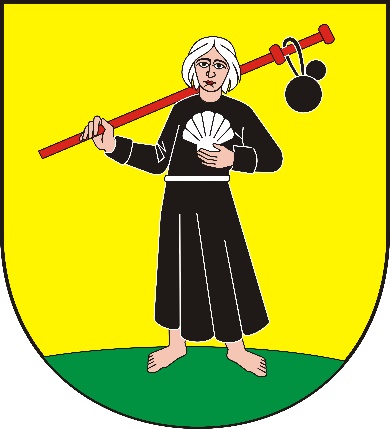 Morąg 2015WprowadzenieGminna strategia rozwiązywania problemów społecznych (GSRPS) stanowi wyraz lokalnej polityki społecznej. W szerokim znaczeniu jest to działalność zmierzająca do poprawiania standardów życia nie tylko grup marginalizowanych z uwagi na doświadczane problemy i bariery, ale wszystkich mieszkańców wspólnoty samorządowej. Tak rozumiana polityka społeczna obejmuje zagadnienia z dziedziny zatrudnienia, edukacji, kultury, wypoczynku, ochrony zdrowia czy zabezpieczenia potrzeb materialnych i mieszkaniowych.Kluczowe znaczenie w programowaniu gminnej polityki społecznej mają regulacje prawne oraz dokumenty strategiczne i programowe przyjmowane na szczeblu międzynarodowym (przede wszystkim UE), krajowym i regionalnym. Definiują one ramy formalno-prawne dla działania władz samorządowych, wskazując jednocześnie priorytetowe obszary interwencji publicznej.GSRPS opracowywana jest na podstawie art. 17 ust. 1 pkt 1 ustawy z dnia 12 marca 2004 r. o pomocy społecznej, która wymienia jednocześnie elementy składowe tego dokumentu takie jak: diagnoza sytuacji społecznej, prognoza zmian w okresie objętym strategią, a także określenie celów strategicznych, kierunków niezbędnych działań, sposobu realizacji i ram finansowych oraz wskaźników realizacji działań. Ponadto, w świetle ww. ustawy, GSRPS powinna w szczególny sposób uwzględniać programy pomocy społecznej, profilaktyki i rozwiązywania problemów alkoholowych, a także inne, mające na celu integrację osób i rodzin z grup szczególnego ryzyka.Obszar lokalnej polityki społecznej kształtują również inne akty normatywne w randze ustawy, wśród których należy wymienić w szczególności ustawę z dnia 8 marca 1990 r. o samorządzie gminnym; ustawę z dnia 29 lipca 2005 r. o przeciwdziałaniu przemocy w rodzinie; ustawę z dnia 29 lipca 2005 r. o przeciwdziałaniu narkomanii; ustawę z dnia 20 kwietnia 2004 r. o promocji zatrudnienia i instytucjach rynku pracy; ustawę z dnia 27 sierpnia 1997 r. o rehabilitacji zawodowej i społecznej oraz zatrudnianiu osób niepełnosprawnych; ustawę z dnia 24 kwietnia 2003 r. o działalności pożytku publicznego i o wolontariacie; ustawę z dnia 19 sierpnia 1994 r. o ochronie zdrowia psychicznego; ustawę z dnia 9 czerwca 2011 r. o wspieraniu rodziny i systemie pieczy zastępczej; ustawę z dnia 26 października 1982 r. o wychowaniu w trzeźwości i przeciwdziałaniu alkoholizmowi; ustawę z dnia 28 listopada 2003 r. o świadczeniach rodzinnych; ustawę z dnia 21 czerwca 2001 r. o dodatkach mieszkaniowych; ustawę z dnia 7 września 2007 r. o pomocy osobom uprawnionym do alimentów i inne.Szczególne znaczenie w zakresie przeciwdziałania i walki z wykluczeniem społecznym, z uwagi na ich implementację w polskich przepisach i dokumentach strategicznych, mają rozwiązania przyjmowane przez organy Unii Europejskiej, w tym m.in. Europa 2020 – Strategia na rzecz inteligentnego i zrównoważonego rozwoju sprzyjającego włączeniu społecznemu, opublikowana przez Komisję Europejską w 2010 roku. W świetle założeń tego dokumentu, szczególnie ważna okazuje się współpraca państw członkowskich na rzecz wychodzenia z kryzysu oraz wdrażania reform umożliwiających stawienie czoła wyzwaniom związanym z globalizacją, starzeniem się społeczeństw czy rosnącą potrzebą racjonalnego wykorzystywania zasobów przyrodniczych.GSRPS powinna uwzględniać również postulaty Strategii Rozwoju Kraju 2020 – Aktywne społeczeństwo, konkurencyjna gospodarka, sprawne państwo, przyjętej przez Radę Ministrów 25 września 2012 roku. W świetle jej założeń rozwój kapitału społecznego stanowi jedno z kluczowych wyzwań Polski i służy zwiększeniu skali i trwałości zaangażowania oraz współpracy obywatelskiej, będąc jednocześnie jednym z głównych czynników decydujących o rozwoju 
i konkurencyjności kraju, poszczególnych regionów oraz środowisk lokalnych. Jednym z kluczowych dokumentów programowych dotyczących rozwiązywania problemów społecznych jest Krajowy Program Przeciwdziałania Ubóstwu i Wykluczeniu Społecznemu 2020. Nowy wymiar aktywnej integracji. Określono w nim, że walka z ubóstwem i wykluczeniem musi opierać się na wzroście gospodarczym i zatrudnieniu oraz na nowoczesnej i skutecznej ochronie socjalnej. Interwencja innowacyjnej ochrony socjalnej musi być połączona z szerokim zestawem polityk społecznych, łącznie z ukierunkowaną edukacją, pomocą społeczną, mieszkalnictwem, zdrowiem, godzeniem życia prywatnego i zawodowego oraz polityk rodzinnych.Na poziomie regionalnym kluczowym dokumentem określającym cele i zadania samorządów, publicznych instytucji pomocy społecznej i służb zatrudnienia oraz podmiotów niepublicznych w zakresie przeciwdziałania wykluczeniu społecznemu jest Strategia polityki społecznej województwa warmińsko-mazurskiego do 2020 roku. W odpowiedzi na dominujące problemy regionu takie jak dysfunkcje w rodzinach, wzrost zagrożenia marginalizacją zawodową i społeczną, a także małą aktywność lokalnych społeczności, dokument ten zakłada: tworzenie warunków do możliwie pełnego rozwoju rodziny i do właściwego jej funkcjonowania;stworzenie możliwości wyjścia z izolacji społecznej oraz integrację z otoczeniem w szczególności osób niepełnosprawnych, starszych, uzależnionych, ofiar przemocy, bezdomnych i innych znajdujących się w szczególnie trudnej sytuacji życiowej;wspieranie bezrobotnych mieszkańców regionu, w celu zwiększenia ich aktywności edukacyjnej, podniesieniu potencjału zawodowego oraz podjęciu pracy;wzmocnienie postaw prospołecznych, rozwój kompetencji społecznych i umiejętności współpracy poszczególnych jednostek i grup na rzecz własnego otoczenia.Gminna strategia rozwiązywania problemów społecznych powinna uwzględniać założenia głównych dokumentów strategicznych powiatu i gminy w zakresie polityki społecznej. Strategia Zrównoważonego Rozwoju Powiatu Ostródzkiego na lata 2008-2020 w trzech celach operacyjnych zakłada w najbliższych latach: 1) rozwój gospodarczy; 2) zaspokojenie potrzeb społeczności lokalnych oraz 3) ochronę środowiska naturalnego. W Strategii rozwiązywania problemów społecznych w Powiecie Ostródzkim na lata 2014-2020 cele zostały określone następująco: 1) Wzrost zatrudnienia w powiecie ostródzkim; 2) Podniesienie aktywności i samodzielności w różnych aspektach życia osób z niepełnosprawnością; 3) Podniesienie aktywności i zachowanie samodzielności osób starszych w różnych aspektach życia; 4) Poprawa funkcjonowania i rozwój rodziny; 5) Rozwój dzieci i młodzieży w przyjaznym środowisku; oraz 6) Rozwijanie współpracy. Strategia Rozwoju Społeczno-Gospodarczego Gminy Morąg z 2004 roku formułuje cele strategiczne w oparciu o trzy główne obszary rozwoju: turystykę, przedsiębiorczość, a także infrastrukturę społeczną i techniczną. Wśród celów wymienia następujące:wprowadzenie skutecznej polityki kreującej wzrost potencjału gospodarczego, zwłaszcza małych i średnich przedsiębiorstw, ich konkurencyjność oraz klimat dla inwestycji,podniesienie jakości infrastruktury technicznej i społecznej do poziomu stwarzającego warunki dla zrównoważonego rozwoju gminy oraz zapewniającego podniesienie standardu usług dla mieszkańców i turystów,wzrost atrakcyjności rekreacyjnej oraz poprawa wykorzystania potencjału turystycznego Gminy Morąg.Należy ponadto nadmienić, iż Gmina Morąg wchodzi w skład Ostródzko-Iławskiego Obszaru Funkcjonalnego, utworzono 4 listopada 2013 roku poprzez podpisanie umowy partnerskiej przez przedstawicieli Gminy Miejskiej Ostróda, Gminy Miejskiej Iława, Gminy Ostróda, Gminy Iława, Gminy Miłomłyn, Gminy Morąg, Powiatu Ostródzkiego oraz partnerów wspierających (organizacji pozarządowych). Wypracowana w ramach OIOF Zintegrowana Strategia Rozwoju Społeczno-Gospodarczego Ostródzko-Iławskiego Obszaru Funkcjonalnego określa możliwe kierunki rozwoju współpracy między jednostkami samorządu terytorialnego tworzącymi obszar funkcjonalny, a także przedsięwzięcia najważniejsze z punktu widzenia jego rozwoju. Strategia OIOF koncentruje się na 3 obszarach: konkurencyjnej i nowoczesnej gospodarce; bogatej i różnorodnej infrastrukturze oraz wysokiej jakości życia.Niniejsza Strategia rozwiązywania problemów społecznych gminy Morąg na lata 2016-2020 została stworzona w sposób partycypacyjny, uwzgledniający potrzeby i oczekiwania różnych grup społecznych. W procesie jej opracowywania wykorzystano ekspercko-społeczną Metodę Aktywnego Planowania Strategicznego (MAPS), która łączy potencjał wiedzy na temat lokalnych problemów, potrzeb i wyzwań – nieskoordynowany, rozproszony w różnych instytucjach i organizacjach oraz umysłach liderów.Dokument składa się z dwóch zasadniczych części: diagnozy sytuacji społecznej gminy oraz założeń programowych (wdrożeniowych). Część diagnostyczna obejmuje podstawowe zagadnienia dotyczące funkcjonowania gminy, procesów demograficznych, rynku pracy, problemów społecznych, a także dostępności usług społecznych i aktywności mieszkańców. Została opracowana w oparciu o dane, których najbogatsze źródło stanowił Główny Urząd Statystyczny, w szczególności Bank Danych Lokalnych, a także różne publikacje GUS, zarówno krajowe jak i regionalne udostępniane przez Urząd Statystyczny w Olsztynie. Wykorzystano również dane i sprawozdania MOPS, PUP, policji, straży pożarnej, straży miejskiej, MDK, MBP i innych instytucji. Kluczowe znaczenie miała Ocena Zasobów Pomocy Społecznej opracowywana w latach 2012-2014 przez MOPS w Morągu. Zasadniczo analiza została przeprowadzona dla przedziału czasowego 2012-2014, z zastrzeżeniem, iż przyjęto zasadę wykorzystywania danych rocznych najbardziej aktualnych na moment opracowywania dokumentu. W przypadku niektórych obszarów diagnozy przyjęto dłuższy okres analizy, aby uwypuklić zachodzące procesy.Część wdrożeniowa strategii zawiera natomiast wizję projektowanych zmian oraz katalog niezbędnych kierunków działań, następnie zaś wskazówki, jak skutecznie zarządzać realizacją strategii. Założenia te zostały wypracowane w trakcie dwóch warsztatów planowania strategicznego, które odbyły się 18 maja i 10 czerwca 2015 roku z udziałem przedstawicieli lokalnych instytucji i organizacji, reprezentujących różne obszary życia społecznego w Gminie Morąg.Charakterystyka Gminy MorągOgólne informacje o gminie Gmina Morąg położona jest w zachodniej części województwa warmińsko-mazurskiego, w powiecie ostródzkim. Sąsiaduje z siedmioma gminami: Miłakowo, Świątki, Łukta, Miłomłyn, Małdyty, Pasłęk oraz Godkowo. Ma charakter miejsko-wiejski, obejmując swoim zasięgiem miasto Morąg oraz 60 miejscowości, wchodzących w skład 29 sołectw. Powierzchnia gminy wynosi 31 125 ha, przy czym miasto zajmuje 1,96% (611 ha), natomiast pozostałą część stanowią obszary wiejskie. Zamieszkiwana jest przez średnio 80 osób/km2, przy czym gęstość zaludnienia w Morągu wynosi 2 335 osób/km2, natomiast na wsi – 35 osób/km2.Rysunek 1. Mapa Gminy Morąg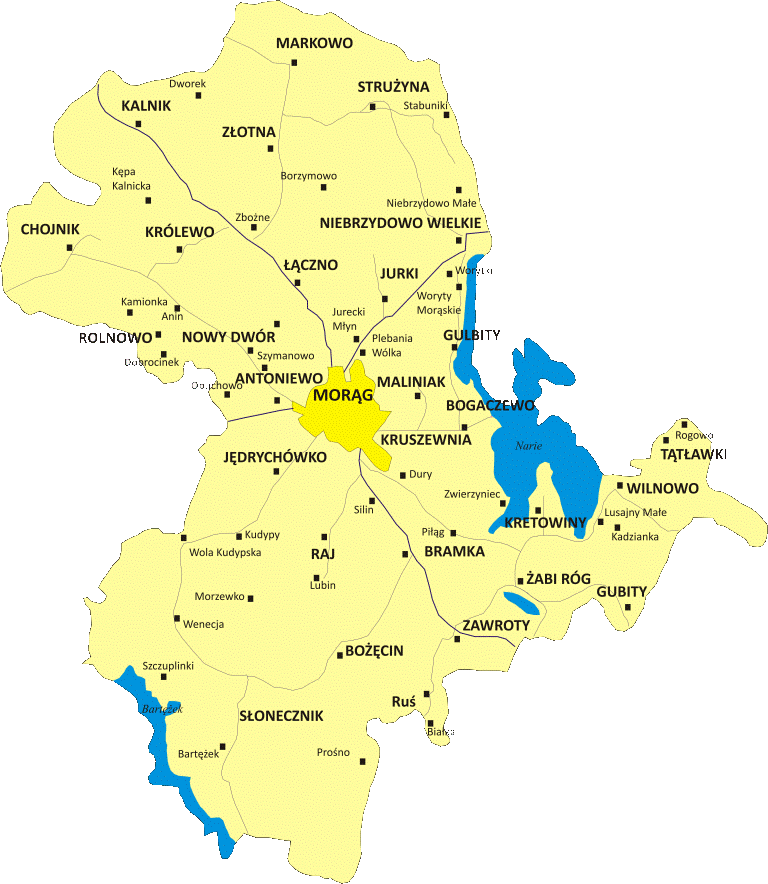 Źródło: www.morag.plGmina leży w niedużej odległości od stolicy powiatu – Ostródy (ok. 29 km), a także miast takich jak Pasłęk (ok. 26 km) oraz Orneta (ok. 30 km). Wśród najbliżej położonych innych miast powiatowych można wskazać Elbląg (ok. 54 km), Lidzbark Warmiński (ok. 60 km) oraz Iławę (ok. 67 km). Odległość z Morąga do stolicy województwa warmińsko-mazurskiego – Olsztyna wynosi natomiast ok. 46 km.Przez gminę przebiegają trzy drogi wojewódzkie: nr 519 (St. Dzierzgoń) – Małdyty – Morąg, nr 527 (Dzierzgoń) – Rychliki – Pasłęk – Morąg – Łukta – Olsztyn, nr 528 Orneta – Miłakowo – Morąg. Istniejące połączenia drogowe pozwalają na sprawną komunikację zarówno ze stolicą powiatu, jak i województwa. Ponadto Morąg posiada bezpośrednie połączenie kolejowe z Olsztynem oraz Elblągiem – linia nr 220 przebiega przez miasto oraz przez Żabi Róg. Gmina Morąg położona jest na Pojezierzu Iławskim. Jej potencjał może tkwić w walorach turystyczno-krajobrazowych – warto nadmienić, iż obszar gminy posiada rangę terenów wczasowych, preferujących formy rekreacji związane z dłuższym pobytem w wybranym miejscu. Warunki ku temu występują m.in. w sąsiedztwie jeziora Narie oraz nad jeziorami Ruskim i Bartężek. Szczególnie znane pod tym względem są dwie miejscowości: Kretowiny i Bogaczewo, w których znajdują się ogólnodostępne kompleksy wypoczynkowe (ośrodki o zróżnicowanym standardzie, campingi, pola namiotowe i schroniska turystyczne), a także strzeżone kąpieliska, wypożyczalnie sprzętu wodnego oraz parkingi. Miejską atrakcję stanowi natomiast jezioro Skiertąg. Ścisłej ochronie na terenie gminy w postaci obszarów chronionego krajobrazu podlega łączna powierzchnia 9 316,70 ha. Są to: „Obszar Chronionego Krajobrazu Rzeki Wąskiej”, „Obszar Chronionego Krajobrazu Kanału Elbląskiego”, „Narieński Obszar Chronionego Krajobrazu” oraz „Obszar Chronionego Krajobrazu Lasów Taborskich”. Ponadto, Uroczysko Markowo należy do obszaru Natura 2000, dwa jeziora śródleśne: Gorzeń Duży i Gorzeń Mały stanowią użytki ekologiczne, a Rozlewisko Morąskie jest ostoją wielu rzadkich gatunków ptaków wodno-błotnych. Atutem gminy jest niewątpliwie historia Morąga i pozostałe po niej liczne zabytki architektury, takie jak kościół farny, pałac szlachecki czy ratusz miejski. Geneza miasta sięga działalności Krzyżaków w XIII wieku i zbudowanej tu przez nich drewnianej strażnicy, przy której rozwinęła się osada. Przez stulecia Morąg znajdował się w granicach państwa pruskiego – polskim miastem stał się dopiero w 1945 roku. Herb Morąga przedstawia obraz pątnika w czarnej szacie z muszlą w dłoni i czerwoną laską pielgrzymią na ramieniu, na której zawieszona jest tykwa, stojącego na zielonej murawie, symbolizującej kraj bądź miejsce.Ciekawe zabytki architektoniczne można spotkać również w miejscowościach leżących na terenie gminy. W Bożęcinie znajduje się klasycystyczny pałac z XIX wieku, w Chojniku, Kalniku i Słoneczniku barokowe kościoły, w Markowie pozostałości renesansowego pałacu, natomiast w Wenecji pałac z przełomu XVII i XVIII wieku, kuźnię z XVIII wieku oraz starą szkołę z przełomu XIX i XX stulecia.Procesy demograficzneKierunek zachodzących obecnie procesów ludnościowych stanowi jedno z najważniejszych wyzwań współczesnego świata. Zmiany demograficzne przekładają się bowiem na priorytety gospodarcze państw oraz na konkurencyjność ich gospodarek. Tymczasem w świetle prognozy ludnościowej Organizacji Narodów Zjednoczonych z 2008 roku, w Europie będą dominować procesy depopulacyjne. Przewiduje się, że wzrośnie liczba ludności Europy Północnej i Zachodniej, natomiast w wyniku m.in. spadku dzietności i umieralności, wydłużania się życia człowieka oraz migracji, spadnie potencjał demograficzny Europy Wschodniej. Analiza liczby ludności faktycznie zamieszkałej na terenie Gminy Morąg w latach 2010-2014 wskazuje na jej tendencję spadkową. Podczas gdy w 2010 roku gminę zamieszkiwały 25 272 osoby, w 2014 roku ich liczba spadła do 24 868, a więc o 404 osoby mniej. Odnotowany spadek wynosił 1,6%. Należy jednak wskazać, że dotyczy on przede wszystkim ludności zamieszkałej w Morągu – w analizowanym okresie jej liczba zmniejszyła się o 344 osoby (2,4%), natomiast w przypadku obszarów wiejskich spadek wynosił 60 osób (0,6%). Dynamika spadku liczby ludności w odniesieniu do poprzedniego roku w latach 2010-2014 była zbliżona – największą wartość osiągnęła w 2012 roku, kiedy nastąpił spadek o 0,5% w porównaniu do 2011 roku, natomiast najmniejszą w 2011 roku – 0,3% w porównaniu do 2010 roku.Wykres 1. Ludność Gminy Morąg w latach 2010-2014 (stan na koniec grudnia)Źródło: opracowanie własne na podstawie danych GUS.Istotny wpływ na tempo i kierunek zmian liczby ludności ma ruch naturalny oraz migracje. W Gminie Morąg przyrost naturalny w 2014 roku miał wartość dodatnią, co oznacza, iż urodziło się więcej dzieci niż zmarło mieszkańców. Na każdy 1 000 ludności przypadało 9,8 urodzeń żywych i 8,88 zgonów. Warto jednak zauważyć, iż różnica pomiędzy tymi wskaźnikami jest niewielka i waha się na przestrzeni badanych lat. W 2013 roku przyrost miał bowiem charakter ujemny, natomiast w 2012 roku wynosił 1,8. Tabela 1. Wybrane wskaźniki ruchu naturalnego ludności w Gminie Morąg w latach 2012-2014Źródło: opracowanie własne na podstawie danych GUS.Do systematycznego zmniejszania się liczby ludności w Gminie Morąg przyczynia się stały odpływ mieszkańców w ramach migracji wewnętrznych (do innych gmin) oraz za granicę. W badanym okresie zarówno saldo migracji wewnętrznych, jak i saldo migracji zagranicznych wykazywały wartości ujemne, co oznacza, że więcej osób wymeldowało się z pobytu stałego w gminie niż w niej się zameldowało. W 2014 roku saldo migracji wewnętrznych wyniosło - 114, migracji zagranicznych - 28, a więc liczba mieszkańców Gminy Morąg zmniejszyła się w wyniku migracji o 142 osoby.Tabela 2. Migracje na pobyt stały w latach 2012-2014Źródło: opracowanie własne na podstawie danych GUS.W strukturze ludności gminy nieznacznie dominują kobiety, które w 2014 roku w liczbie 12 534 stanowiły 50,4% ogółu mieszkańców. Warto również dodać, że taka sytuacja ma miejsce w całym okresie analizy – w latach 2010-2014 wartość tego odsetka nie spadła poniżej 50,4%. W Gminie Morąg na 100 mężczyzn przypadają 102 kobiety. W ostatnich dziesięcioleciach w Polsce, podobnie jak w innych krajach rozwiniętych, coraz silniej zaznacza się zjawisko starzenia się społeczeństwa. I choć starzenie się i starość są elementem funkcjonowania człowieka, to jednak rozwój cywilizacyjny, coraz wyższa jakość życia oraz dłuższy czas jego trwania powodują, że społeczeństwo starzeje się intensywniej niż kiedyś. Oznacza to, że w jego strukturze coraz większy odsetek stanowią ludzie starsi, natomiast najmłodsze grupy wiekowe mają coraz mniejszy udział. Zjawisko starzenia się cechuje również społeczeństwo Gminy Morąg. W latach 2010-2014 można zaobserwować systematyczny:spadek odsetka osób w wieku przedprodukcyjnym, a więc dzieci i młodzieży do 17 roku życia – z 21,0% w 2010 roku do 19,4% w 2014 roku;spadek odsetka osób w wieku produkcyjnym (mężczyźni 18-64 lata, kobiety 18-59 lat) – z 64,9% do 63,9%;wzrost odsetka osób w poprodukcyjnym okresie życia (mężczyźni 65 lat i więcej, kobiety od 60 lat wzwyż) – z 14,1% do 16,7%.Tabela 3. Ludność według ekonomicznych grup wieku w Gminie Morąg w latach 2010-2014 (w%)Źródło: opracowanie własne na podstawie danych GUS.Powyższe dane pozwalają prognozować intensyfikację zjawiska starzenia się społeczeństwa Gminy Morąg. Warto bowiem zauważyć, że dynamika wzrostu odsetka osób w poprodukcyjnym okresie życia w strukturze mieszkańców gminy jest dość wysoka – w 2014 roku wyniosła ona aż 0,8 punktu procentowego w porównaniu do roku poprzedniego. Wskazują na to również wartości wskaźników obciążenia demograficznego. Tabela 4. Wybrane wskaźniki obciążenia demograficznego dotyczące ludności Gminy Morąg 
w latach 2010-2014Źródło: opracowanie własne na podstawie danych GUS.W latach 2010-2014 można zaobserwować systematyczny wzrost wskaźników liczby ludności w wieku poprodukcyjnym na 100 osób w wieku przedprodukcyjnym (z 66,9 do 86,3) oraz liczby ludności w wieku poprodukcyjnym na 100 osób w wieku produkcyjnym (z 21,6 do 26,2). W 2014 roku na 100 osób w produkcyjnym okresie życia przypadało 56,5 osoby w wieku nieprodukcyjnym.Lokalny rynek pracyRynek pracy stanowi taki rodzaj rynku, na którym przedmiotem wymiany dokonywanej pomiędzy kupującym i sprzedającym jest praca. Może ona być rozumiana jako usługa, czyli fakt świadczenia pracy, bądź jako potencjał pracy, czyli inaczej kapitał ludzki. Praca jest dość nietypowym przedmiotem wymiany, ponieważ pracodawca nie staje się właścicielem pracy po jej zakupie, natomiast sprzedający pracę może mieć określone preferencje, komu chce ją sprzedać.W literaturze przedmiotu nie ma jednoznacznej definicji lokalnego rynku pracy – w różnych podejściach akcentuje się m.in. kwestię dojazdów do pracy, których czas nie stanowi bariery zatrudnienia; funkcjonowanie w jego ramach firm, które są uważane przez mieszkańców za potencjalne miejsce pracy oraz duże nasilenie codziennych dojazdów do pracy. Najogólniej można przyjąć, iż lokalny rynek pracy to zintegrowany ekonomicznie obszar geograficzny, w ramach którego ludność go zamieszkująca może podjąć zatrudnienie bądź je zmienić, nie zmieniając miejsca zamieszkania. Kondycja lokalnego rynku pracy wywiera istotny wpływ na sytuację społeczno-ekonomiczną gminy. Wyraża się ona przede wszystkim w potencjale zatrudnieniowym dominujących form działalności gospodarczej, strukturze podmiotów gospodarki narodowej oraz skali zatrudnienia i bezrobocia w gminie.W grudniu 2014 roku w rejestrze REGON figurowało 1 879 podmiotów gospodarki narodowej z terenu Gminy Morąg. W latach 2012-2014 nie odnotowano znaczących zmian ich liczby ani struktury. Zdecydowanie największa część podmiotów funkcjonuje w sekcji G Handel hurtowy i detaliczny; naprawa pojazdów samochodowych, włączając motocykle – 451 podmiotów (24,0%); w dalszej kolejności należy wskazać sekcję L Działalność związana z obsługą rynku nieruchomości – 244 podmioty (13,0%), sekcję F Budownictwo – 242 podmioty (12,9%) oraz sekcję C Przetwórstwo przemysłowe – 182 podmioty (9,7%).Tabela 5. Podmioty gospodarki narodowej w rejestrze REGON w latach 2012-2014 (stan na koniec grudnia)Źródło: opracowanie własne na podstawie danych GUS.W porównaniu z innymi gminami województwa warmińsko-mazurskiego, nasycenie podmiotami gospodarki narodowej w Gminie Morąg jest dość znaczące. W 2014 roku na 10 tysięcy mieszkańców przypadało 756 podmiotów, co dawało gminie 39 pozycję wśród wszystkich gmin w województwie, natomiast wskaźnik podmiotów przypadających na 1 000 mieszkańców wyniósł 118,2, co plasowało ją na 38 miejscu. Tabela 6. Wybrane wskaźniki dotyczące podmiotów gospodarki narodowej w Gminie Morąg w2014 rokuŹródło: opracowanie własne na podstawie danych GUS.Spośród wszystkich podmiotów gospodarki narodowej funkcjonujących na terenie gminy, 96,2% (1 807) należało do sektora prywatnego, a jedynie 3,8% (72) do publicznego. Warto zauważyć, że aż 95,3% (1 791) stanowią podmioty zatrudniające do 9 osób, natomiast 70,1% (1 318) to osoby fizyczne prowadzące działalność gospodarczą. Pozytywny jest tu aspekt przedsiębiorczości mieszkańców gminy, jednak należy pamiętać, że jednoosobowe firmy charakteryzują się niewielkim potencjałem zatrudnieniowym i w całej swojej działalności zwykle nie generują dodatkowych miejsc pracy bądź tworzą jedynie pojedyncze. W skali lokalnego rynku pracy nie przekłada się to na znaczący wzrost zatrudnienia. Tabela 7. Podmioty gospodarki narodowej według wielkości zatrudnienia w 2014 rokuŹródło: opracowanie własne na podstawie danych GUS.Z punktu widzenia sytuacji ekonomiczno-społecznej gminy, strategiczne znaczenie mają przedsiębiorstwa generujące stałe miejsca pracy i zapewniające zatrudnienie wielu mieszkańcom. Wśród kluczowych firm funkcjonujących na terenie gminy Morąg, stanowiących zarazem największych pracodawców na lokalnym rynku pracy, można wskazać następujące: Mlekovita Sp. z o.o., Paged Sklejka S.A., Lactima Sp. z o.o., Gerda Plast Sp. z o.o., Wipasz S.A., Społem Powszechna Spółdzielnia Spożywców, Gminna Spółdzielnia „Samopomoc Chłopska” oraz Fabryka Mebli „Taranko”.Miejsca pracy mogą być również generowane w rolnictwie oraz turystyce. Według danych Narodowego Spisu Rolnego, w gminie w 2010 roku funkcjonowało 1 247 gospodarstw, z czego 764 prowadziły działalność rolniczą. Wśród gospodarstw prowadzących działalność rolniczą, 86,9% stanowiły gospodarstwa powyżej 1 ha, natomiast więcej niż 5 hektarami ziemi dysponowało 58,8% gospodarstw. Nowoczesne rolnictwo opiera się jednak w dużej mierze na wydajnych maszynach oraz nowatorskich sposobach uprawy roślin czy hodowli, w znacznie mniejszym stopniu niż kiedyś wymagających siły ludzkich rąk. Oznacza to m.in., że rolnictwo nie ma potencjału do tworzenia wielu stałych, całorocznych miejsc pracy . Podobnie jest z turystyką. Zatrudnienie w niej ma najczęściej sezonowy charakter i jest w dużej mierze uzależnione od czasu trwania pór roku oraz pogody. W Gminie Morąg w 2014 roku, według danych GUS, znajdowało się 8 turystycznych obiektów noclegowych, które dysponowały 285 miejscami noclegowymi. W ciągu całego roku odnotowano 14 722 korzystające z nich osoby, natomiast liczba sprzedanych noclegów ukształtowała się na poziomie 20 469. W skali całego roku nie jest to dużo. Warto jednak zaznaczyć, że dane GUS nie obejmują kwater prywatnych i gospodarstw agroturystycznych, które dysponują mniejszą niż 10 liczbą miejsc noclegowych, wobec czego całkowite scharakteryzowanie tego typu działalności mieszkańców gminy nie jest możliwe.Kondycja lokalnego rynku pracy wyraża się również w liczbie osób pracujących oraz skali bezrobocia. Według danych GUS, liczba pracujących z obszaru Gminy Morąg w 2013 roku wynosiła 4 196 osób (w tym 2 258 kobiet), co stanowiło 18,5% pracujących w powiecie ostródzkim. W porównaniu do 2010 roku, przyjętego jako pierwszy rok analizy, liczba ta zwiększyła się o  367 osób, czyli o 9,6%.Wykres 2. Pracujący z terenu Gminy Morąg w latach 2010-2013 (stan na koniec grudnia)Źródło: opracowanie własne na podstawie danych GUS.Bezrobocie na terenie Gminy Morąg w latach 2010-2014 utrzymywało się na poziomie powyżej 2 200 osób, bez możliwości wskazania jednoznacznej tendencji zmian. Największą liczbę zarejestrowanych bezrobotnych (2 403 osoby) odnotowano w 2013 roku, natomiast najmniejszą w ostatnim roku analizy. W grudniu 2014 roku liczba bezrobotnych wyniosła 2 034 osoby, czyli o 248 osób (10,9%) mniej niż w 2010 roku. Wśród osób bezrobotnych z Gminy Morąg przeważają kobiety – w 2014 roku w liczbie 1 033 stanowiły 50,8% wszystkich bezrobotnych. Bezrobotni z obszaru Gminy Morąg w grudniu 2014 roku stanowili 27,6% wszystkich zarejestrowanych w powiecie ostródzkim.Wykres 3. Bezrobotni z terenu Gminy Morąg w latach 2010-2014 (stan na koniec grudnia)Źródło: opracowanie własne na podstawie danych GUS.Analizując kondycję rynku pracy przez pryzmat liczby pracujących i bezrobotnych należy pamiętać, że dane statystyczne mogą nie obrazować rzeczywistej sytuacji. W przypadku osób pracujących wskazane dane nie obejmują bowiem podmiotów gospodarczych o liczbie pracujących do 9 osób, osób pracujących w jednostkach budżetowych działających w zakresie obrony narodowej i bezpieczeństwa publicznego oraz w gospodarstwach indywidualnych w rolnictwie, a także duchowieństwa, fundacji, stowarzyszeń i innych organizacji. Natomiast analiza skali bezrobocia wymaga uwzględnienia faktu, że z jednej strony niektóre osoby bezrobotne rejestrują się w urzędzie pracy po to, aby uzyskać ubezpieczenie zdrowotne lub zasiłek, a w rzeczywistości pracują w tzw. szarej strefie, a z drugiej – istnieje jeszcze kategoria osób niepracujących, chcących podjąć zatrudnienie lub nie, ale z różnych powodów nie zarejestrowanych w PUP. Nie bez znaczenia pozostaje również fakt, iż na terenie gminy dziewięć miejscowości ma charakter popegeerowski. Dla niektórych mieszkańców PGR był bowiem ostatnim miejscem pracy. W momencie jego likwidacji, osoby bez kwalifikacji zawodowych oraz kompetencji pozwalających poruszać się po rynku pracy w warunkach konkurencji, zostały niejako skazane na bezrobocie i marazm w miejscach zamieszkania. Co prawda, w okresie 25 lat od zmiany ustrojowej w Polsce nastąpiły silne przemiany gospodarcze, społeczne i kulturowe, które dotknęły również obszary wiejskie. Jednakże proces ten przyniósł ze sobą zarówno pozytywne jak i negatywne skutki. „Te pierwsze wiążą się ze wzrostem poziomu wykształcenia mieszkańców, intensywnym rozwojem pozarolniczej działalności gospodarczej, rozbudową systemów infrastruktury technicznej czy wzrostem aktywności społeczności lokalnej. Z kolei te drugie łączą się między innymi z nasilonym procesem odpływu migracyjnego młodych osób, spadkiem dochodów uzyskiwanych z produkcji rolniczej czy społecznymi i ekonomicznymi konsekwencjami zjawiska bezrobocia”.Budżet gminyZamożność gminy, a więc przede wszystkim stan i struktura jej finansów, to jeden z czynników wpływających na jakość życia mieszkańców.   Z budżetu gminy mogą być bowiem finansowane inwestycje w infrastrukturę techniczną, społeczną i mieszkaniową, a także zaspokajane różnorodne potrzeby mieszkańców, np. edukacyjne, zdrowotne, kulturalne czy sportowo-rekreacyjne. Z drugiej jednak strony środki budżetu gminy muszą być przeznaczane także na wsparcie osób i rodzin w trudnej sytuacji. Im więcej jest takich osób i im większej pomocy wymagają, tym większe środki gmina musi przeznaczać na pomoc społeczną, co może odbywać się kosztem inwestycji. Konsekwencją takiej sytuacji może być, w dłuższej perspektywie, poczucie obniżania jakości życia mieszkańców.   Gmina Morąg zamknęła 2014 rok nadwyżką w wysokości 881 703,12 zł, przy czym dochody wyniosły 84 568 730,77 zł (w tym bieżące 80 931 305,01 zł), natomiast wydatki 83 687 027,65 zł (w tym bieżące 72 519 436,67 zł). Wykres 4. Struktura dochodów budżetu Gminy Morąg w 2014 roku według podziału na dochody własne 
i dotacje z budżetu państwaŹródło: opracowanie własne na podstawie Sprawozdania Burmistrza Morąga z wykonania budżetu Gminy Morąg za 2014 rok (http://bip.warmia.mazury.pl/morag_gmina_miejska/67/1114/Sprawozdanie_Burmistrza_Moraga_z_wykonania_budzetu_Gminy_Morag_za_2014_r/ - 03.06.2015).Największy udział w strukturze dochodów budżetu Gminy Morąg mają dochody własne (72,7%), w tym: 1) dochody bieżące pochodzące m.in. z podatków i opłat lokalnych, dochodów z usług, udziału gminy w podatkach stanowiących dochód państwa i subwencji ogólnej; oraz 2) dochody majątkowe, których źródłami są m.in. środki na dofinansowanie własnych inwestycji gminy pozyskane z innych źródeł, wpływy w tytułu odpłatnego zbycia prawa własności oraz prawa użytkowania wieczystego nieruchomości oraz wpływy ze sprzedaży składników majątkowych. Wykres 5. Odsetek dochodów własnych w ogóle dochodów Gminy Morąg w latach 2010-2014Źródło: opracowanie własne na podstawie danych GUS oraz Sprawozdania Burmistrza Morąga z wykonania budżetu Gminy Morąg za 2014 rok (http://bip.warmia.mazury.pl/morag_gmina_miejska/67/1114/Sprawozdanie_Burmistrza_Moraga_z_wykonania_budzetu_Gminy_Morag_za_2014_r/ - 03.06.2015).W świetle statystyki GUS, udział dochodów własnych (bez subwencji ogólnej) w dochodach Gminy Morąg w latach 2010-2014 kształtował się na poziomie powyżej 40%. W analizowanym okresie największą wartość osiągnął w 2011 roku – 46,0%, natomiast najniższą w 2010 roku – 40,7%. W 2014 roku odsetek dochodów własnych w dochodach ogółem wyniósł 44,3%. Budżet gminy wykonywany jest przez jej jednostki organizacyjne. Największy odsetek środków wydatkowany jest przez Urząd Miejski (39,4%) oraz Miejski Ośrodek Pomocy Społecznej (30,2%), zaś najmniejszy przez Straż Miejską (0,4%). Zdecydowanie najwięcej środków wydatkowanych jest w ramach działu 801 „Oświata i wychowanie”. W 2014 roku wydatki na utrzymanie placówek oświatowych, w tym również dowóz uczniów oraz zapewnienie posiłków w stołówkach wyniosły 26 902 169,31 zł, co stanowiło 32,1% wszystkich wydatków gminy. Na drugim miejscu znalazły się wydatki na „Pomoc społeczną” (dział 852), które wyniosły 24 625 339,98zł (29,4%). W ostatnich latach struktura wydatków gminy nie ulegała zasadniczym zmianom. W porównaniu do 2013 roku zmniejszył się zarówno odsetek wydatków na oświatę i wychowanie (o 3,1 punktu procentowego), jak i odsetek wydatków na pomoc społeczną (o 0,3 punkty). Wydatki w tych działach stale jednak pozostawały dominującymi w strukturze wydatków ogółem. Analiza dochodów i wydatków Gminy Morąg przypadających na jednego mieszkańca w latach 2010-2013 wskazuje na systematyczny wzrost dochodów ogółem – w 2013 roku w porównaniu do 2010 wzrosły one o 267,26 zł/osobę (czyli o 9,5%). Tabela 8. Wydatki i dochody przypadające na 1 mieszkańca w Gminie Morąg, powiecie ostródzkim oraz Polsce w latach 2010-2013Źródło: opracowanie własne na podstawie danych GUS.Zwiększyła się również kwota dochodów własnych – o 182,81 zł/osobę (o 15,9%), natomiast spadły wydatki – o 323,32 zł/osobę (o 9,4%). Generalnie jednak wartości tych wskaźników, a także tendencje ich kształtowania są podobne do wykazywanych w powiecie ostródzkim oraz kraju. Warto również nadmienić, że w świetle danych GUS, Gmina Morąg w 2013 roku zajmowała 53 miejsce wśród wszystkich gmin w województwie oraz 3 miejsce w powiecie ostródzkim pod względem wielkości dochodów własnych przypadających na jednego mieszkańca. Biorąc natomiast pod uwagę wydatki na mieszkańca – uzyskała odpowiednio 77 i 6 lokatę. Infrastruktura komunalna i mieszkaniowa Warunki, w jakich ludzie mieszkają, mogą stanowić nie tylko wyznacznik ich statusu społecznego i materialnego, ale także jeden z czynników decydujących o jakości ich życia. Tymczasem sytuacja mieszkaniowa Polaków, w świetle danych Eurostatu, daleko odbiega od standardów europejskich. Obraz polskiego mieszkalnictwa to przede wszystkim przeludnienie dotykające prawie co drugiego obywatela, 914 tysięcy mieszkań (7% ogółu)  bez spłukiwanego ustępu, 462 tys. mieszkań (3%) bez bieżącej wody oraz aż 2,6 mln (19%) nieruchomości bez centralnego ogrzewania. Ponad 10% Polaków boryka się ponadto z problemem złego stanu technicznego mieszkania, przejawiającym się głównie w przeciekającym dachu oraz zawilgoceniu ścian i podłóg, co uniemożliwia bądź utrudnia bieżące naprawy i remonty, a także może powodować problemy ze zdrowiem.W analizowanym okresie systematycznie zwiększała się zarówno liczba budynków mieszkalnych, jak i liczba mieszkań w Gminie Morąg. W 2013 roku w 3 257 budynkach znajdowało się 8 076 mieszkań – przy czym liczba tych pierwszych zwiększyła się w porównaniu do 2010 roku o 157 (o 5,1%), natomiast drugich – o 212 (o 2,7%). Systematycznie rośnie również przeciętna powierzchnia użytkowa 1 mieszkania – z 65,1 m2 w pierwszym roku analizy do 65,7 m2 w ostatnim; oraz przeciętna powierzchnia użytkowa przypadająca na 1 osobę – wynosząca 20,2 m2 w 2010 roku i 21,2 m2 w 2013 roku.Tabela 9. Wybrane wskaźniki dotyczące zasobów mieszkaniowych Gminy Morąg w latach 2010-2013Źródło: opracowanie własne na podstawie danych GUS.Powyższe wskaźniki kształtują się na poziomie nieznacznie niższym niż wyliczone dla całego powiatu ostródzkiego, w którym przeciętna powierzchnia użytkowa mieszkania wynosiła w 2013 roku 68,1 m2, natomiast przypadająca na jedną osobę – 22,5 m2. Ponadto, w powiecie na każde 1 000 mieszkańców przypada 330,6 mieszkań, natomiast w Gminie Morąg – 323,5. Warto jednak pamiętać, że terytorium powiatu obejmuje również Ostródę, a więc jedno ze strategicznych miast w województwie warmińsko-mazurskim i stolicę powiatu, która może zawyżać wartości wskaźników. Warto natomiast zwrócić uwagę na zróżnicowanie w ramach samej gminy. Otóż, mieszkanie w Morągu jest przeciętnie o 20 m2 mniejsze niż na obszarach wiejskich, natomiast powierzchnia przypadająca na mieszkańca okazuje się bardzo zbliżona (miasto 21,3 m2, wieś 21,2 m2).Wyposażenie mieszkań na terenie Gminy Morąg w instalacje sanitarne należy ocenić pozytywnie. W 2013 roku do wodociągu podłączonych było 97,1% mieszkań, w ustęp spłukiwany wyposażonych było 93,5%, natomiast w łazienkę – 90,4%. Wskaźniki te kształtują się podobnie jak w całym powiecie ostródzkim, natomiast analizując sytuację wewnątrz gminy, należy wskazać zasadniczo lepszą sytuację na terenie miasta niż na obszarach wiejskich, gdzie łazienkę ma 78,1% mieszkań, natomiast ustęp spłukiwany 83,2%. Tabela 10. Odsetek mieszkań wyposażonych w instalacje sanitarne (stan w 2013 roku)Źródło: opracowanie własne na podstawie danych GUS.Część zasobów mieszkaniowych pozostaje w posiadaniu gminy – w 2014 roku liczba mieszkań komunalnych w jej zasobach wynosiła 369 i uległa zmniejszeniu w porównaniu do lat poprzednich, o 11 mieszkań w stosunku do 2013 roku i o 35 w odniesieniu do 2012 roku. Zmniejszeniu uległa jednak też liczba wniosków złożonych na mieszkanie komunalne w zasobach gminy – w 2014 roku było ich jedynie 13, podczas gdy w 2012 roku – 245. Na mieszkanie socjalne oczekiwało 7 osób (w 2013 roku – 30 osób). Według danych GUS w 2013 roku z sieci kanalizacyjnej w Gminie Morąg korzystało 72,0% ludności, natomiast z wodociągu – 92,2%. Dla porównania, wartości tych wskaźników dla powiatu ostródzkiego wynosiły odpowiednio 66,4% i 71,5%. Warto zauważyć, iż w latach 2010-2013 wzrósł odsetek ludności korzystającej z obu instalacji.Wykres 6. Odsetek ludności Gminy Morąg korzystającej z wodociągu i kanalizacji w latach 2010-2013 (w %)Źródło: opracowanie własne na podstawie danych GUS.Oczyszczalnia ścieków dla miasta Morąg znajduje się w miejscowości Jędrychówko położonej na terenie Gminy Morąg. Jej budowa była inwestycją gminną, sfinansowaną przez Narodowy Fundusz Ochrony Środowiska, Wojewódzki Fundusz Ochrony Środowiska oraz Duńską Agencję Ochrony Środowiska. Oczyszczalnia ma charakter biologiczno-chemiczny z podwyższonym stopniem usuwania biogenów.Częścią infrastruktury komunalnej Gminy Morąg są spółki realizujące określone zadania na jej obszarze. Są to: Miejskie Przedsiębiorstwo Energetyki Cieplnej Sp. z o.o.; Miejskie Przedsiębiorstwo Zarządzania Nieruchomościami Spółka z o.o.; Przedsiębiorstwo Oczyszczania Spółka z o.o. oraz Przedsiębiorstwo Wodociągów i Kanalizacji Spółka z o.o.Dostępność usług społecznych w Gminie MorągUsługi społeczne stanowią formę świadczeń o charakterze niematerialnym, służących zaspokajaniu potrzeb osób i rodzin, jednak ich jakość i dostępność wpływa na dobrostan całego społeczeństwa. Mają zasadniczo charakter nierynkowy i są finansowane lub współfinansowane przez organy administracji publicznej. Do tej grupy należy zaliczyć w szczególności usługi edukacyjne, socjalne, kulturalne, zdrowotne oraz z zakresu bezpieczeństwa publicznego. Oświata i wychowanieDo zadań własnych gminy, zgodnie z art. 7 pkt 8 ustawy o samorządzie gminnym, należy zaspokajanie zbiorowych potrzeb wspólnoty w zakresie edukacji. Realizując zadania ustawowe Gmina Morąg prowadzi 13 placówek, w tym 1 żłobek, 3 przedszkola, 6 szkół podstawowych oraz 3 gimnazja. Są to następujące jednostki:Żłobek Miejski w Morągu,Przedszkole Jedyneczka w Morągu, Przedszkole nr 2 w Morągu,Przedszkole nr 6 Pod zielonym parasolem w Morągu,Szkoła Podstawowa nr 2 im. Władysława Reymonta w Morągu,Szkoła Podstawowa nr 3 im. Jana Brzechwy w Morągu,Szkoła Podstawowa nr 4 im. Stefana Żeromskiego w Morągu,Szkoła Podstawowa im. rtm. Witolda Pileckiego w Łącznie,Szkoła Podstawowa im. Heleny Ponieważ w Słoneczniku, Szkoła Podstawowa im. Ireny Kwinto w Żabim Rogu z Filią w Bramce,Gimnazjum nr 1 im. Jana Pawła II w Morągu,Gimnazjum nr 2 w Morągu,Gimnazjum im. Alberta Einsteina w Żabim Rogu.Ponadto od stycznia 2015 r. w gminnym rejestrze żłobków i klubów dziecięcych wpisany jest Klub Malucha Smoczek (zarejestrowany jako żłobek).Według stanu na 30 września 2013 roku, do szkół i przedszkoli prowadzonych przez Gminę Morąg uczęszczało łącznie 2 836 dzieci i młodzieży, z czego 741 uczyło się w 17 oddziałach gimnazjów, 1 655 w 75 oddziałach szkół podstawowych oraz 440 dzieci w 18 oddziałach przedszkoli. W szkołach i przedszkolach prowadzonych przez Gminę Morąg w roku szkolnym 2013/2014 zatrudnionych było – w przeliczeniu na etaty – 267,88 nauczycieli. Biorąc pod uwagę stopień awansu zawodowego wśród zatrudnionych było, w przeliczeniu na etaty, 2,63 nauczycieli bez stopnia awansu zawodowego; 1,95 nauczycieli stażystów; 23,62 nauczycieli kontraktowych; 63,24 nauczycieli mianowanych i 176,44 nauczycieli dyplomowanych.Szkoły i przedszkola prowadzone przez gminę realizują wiele projektów i programów edukacyjnych stanowiących wzbogacenie oferty nauczania. W roku szkolnym 2013/2014  w Gimnazjach nr 1 i 2 odbyła się I edycja dwuletniego projektu „Ciekawi ŚWIATA” (PO KL. Działanie 9.1 „Wyrównanie szans edukacyjnych i zapewnienie wysokiej jakości usług edukacyjnych świadczonych w systemie oświaty”), w którym brało udział 66 uczniów. W jego ramach organizowano innowacyjne zajęcia z zakresu ICT, nauk przyrodniczych oraz doradztwa zawodowego, a także zakupiono nowoczesne pomoce dydaktyczne i materiały edukacyjne.Ponadto szkoły i przedszkola realizowały programy i projekty, w tym m.in.:„School as home” – międzynarodowy projekt edukacyjny połączony z wyjazdem grupy uczniów do Londynu (Gimnazjum nr 1); „Akademia uczniowska” – projekt finansowany przez Fundację CEO (Gimnazjum w Żabim Rogu);„Cztery pory roku” – autorski program o charakterze  ekologicznym (SP nr 2);„Program Wspierania Rodziny” dla rodzin z trudnościami wychowawczymi (SP nr 3); „Myśl globalnie – działaj lokalnie” (SP nr 4)„WF z klasą” – ogólnopolski program aktywizacji sportowej dzieci i młodzieży prowadzony przez Centrum Edukacji Obywatelskiej (SP w Łącznie, Gimnazjum nr 1, Gimnazjum nr 2) „Odkrywamy tajemnice przyrody” – projekt ekologiczny finansowany ze środków Wojewódzkiego Funduszu Ochrony Środowiska i Gospodarki Wodnej (Przedszkole „Jedyneczka”); „Zdrowe i aktywne przedszkolaki poznają przyrodę” – projekt finansowany przez Olsztyńskie Centrum Edukacji Ekologicznej (Przedszkole nr 6).Analizując dostępność edukacji dla dzieci i młodzieży z Gminy Morąg warto również wskazać, że na jej terenie funkcjonują również 3 niepubliczne szkoły podstawowe: w Bogaczewie, Kalniku oraz Jurkach. Liczba oraz lokalizacja placówek oświatowych w gminie pozwalają wnioskować o dobrym dostępie do edukacji. Istotnym uzupełnieniem oferty edukacyjnej są szkoły ponadgimnazjalne prowadzone przez samorząd powiatu ostródzkiego: Zespół Szkół Licealnych w Morągu oraz Zespół Szkół Zawodowych i Ogólnokształcących im. 9 Drezdeńskiej Brygady Artylerii w Morągu. Oferują one kształcenie ogólnokształcące, techniczne, zawodowe, policealne oraz możliwość nauki w gimnazjum i liceum dla osób dorosłych. KulturaGmina Morąg prowadzi dwie instytucje kultury: Morąski Dom Kultury oraz Miejską Bibliotekę Publiczną. Celem MDK jest prowadzenie działalności rozwijającej oraz zaspokajającej potrzeby mieszkańców w zakresie kultury, a także upowszechnianie i promocja lokalnej kultury zarówno w kraju jak i za granicą. Realizuje go poprzez m.in.  organizowanie różnorodnych form edukacji kulturalnej i wychowania przez sztukę; organizację spektakli, koncertów, festiwali, odczytów, wystaw, imprez: artystycznych, rozrywkowych, turystycznych i rekreacyjnych; prowadzenie współpracy kulturalnej z zagranicą, zwłaszcza z miastami partnerskimi; stwarzanie warunków dla amatorskiego ruchu artystycznego, kół i klubów zainteresowań, sekcji i zespołów;  tworzenie małej infrastruktury turystycznej i rekreacyjnej na terenie gminy oraz prowadzenie działalności kinowej. Ponadto MDK koordynuje działalność w zakresie organizacji imprez kulturalnych oraz współdziała z instytucjami i organizacjami społecznymi na rzecz lepszego zaspokajania potrzeb kulturalnych mieszkańców gminy. Istotnym obszarem działalności jest wspieranie rozwoju oraz edukacja kulturalna dzieci i młodzieży poprzez uczestnictwo w sekcjach, kołach zainteresowań i imprezach kulturalnych m.in. w konkursach plastycznych, recytatorskich, wokalnych i teatralnych, turniejach szachowo-warcabowych, wycieczkach, wernisażach, przedstawieniach. Co roku MDK organizuje bądź uczestniczy w organizacji szeregu imprez – w 2014 roku były to m.in. konkurs gitarowy „Kolaż dźwięków”, konkurs recytatorski „Spotkania z poezją”, Przegląd Piosenki Religijnej „W hołdzie Janowi Pawłowi II”, koncert operetkowy „Zaśpiewajmy o miłości”, festyny z okazji Święta Konstytucji 3 Maja oraz Dnia Dziecka, UNIQUE ROCK FESTIVAL, Dożynki Gminne, Spotkanie Bożonarodzeniowe dla mieszkańców Gminy Morąg. W dniach 2-3 sierpnia odbyły się Dni Morąga.W ramach MDK funkcjonuje 12 świetlic wiejskich, które służą integracji lokalnych społeczności oraz inicjowaniu aktywności mieszkańców na rzecz rozwoju miejscowości. Są to świetlice w Bogaczewie, Bramce, Chojniku, Jurkach, Królewie, Maliniaku, Markowie, Rolnowie, Słoneczniku, Zawrotach, Żabim Rogu oraz Żabim Rogu (Fabryce). Prowadzone są w nich m.in. zajęcia kulinarne, teatralne, muzyczne, fotograficzne, komputerowe, a także organizowane wyjazdy, turnieje sportowe i imprezy okolicznościowe. Ponadto, na terenie Gminy funkcjonują również świetlice w Bożęcinie, Dobrocinku, Kalniku, Łącznie, Niebrzydowie, Nowym Dworze, strużynie, Wenecji, Raju, Złotnej oraz Wilnowie.Samorządową instytucją kultury jest również Miejska Biblioteka Publiczna w Morągu. Jej podstawowe zadanie stanowi gromadzenie, opracowywanie oraz udostępnianie zbiorów bibliotecznych, a także stymulowanie, rozwijanie i zaspokajanie potrzeb czytelniczych, oświatowych, kulturalnych oraz informacyjnych mieszkańców Miasta i Gminy Morąg. Sieć biblioteczną, wraz z MBP, tworzą cztery filie biblioteczne: w Jurkach, Bogaczewie, Żabim Rogu i Słoneczniku oraz dwa punkty biblioteczne: w Królewie i Zawrotach. W 2014 roku liczba zarejestrowanych czytelników MBP wynosiła  5 188, co oznacza spadek w porównaniu z poprzednimi latami – o 2,6% w porównaniu do 2012 roku i o 3,2% w odniesieniu do 2009 roku. Zmniejszył się również wskaźnik określający liczbę czytelników bibliotek publicznych przypadających na 1 000 ludności – w 2013 roku wyniósł on 211, podczas gdy w 2011 roku kształtował się na poziomie 214 osób. Wzrosła natomiast liczba wypożyczeń przypadających na czytelnika – z 14,3 w 2011 roku do 15,2 w 2013 roku. Czytelnicy korzystający z księgozbioru  na miejscu w 2014 roku odwiedzili bibliotekę  13 939 razy, natomiast wypożyczający na zewnątrz – 55 905. Użytkownicy korzystają również z Internetu dostępnego w bibliotece – w 2014 roku zarejestrowano 20 368 odwiedzin w tym celu. Wśród czytelników aż 85,2% stanowili mieszkańcy Morąga.Poza podstawową działalnością statutową w 2014 roku w MBP w Morągu oraz w jej filiach zostało zorganizowanych 728 imprez kulturalno-edukacyjno-rozrywkowych. Były to m.in. spotkania autorskie, warsztaty tematyczne, wykłady i prelekcje, lekcje biblioteczne, wystawy, wernisaże, spektakle, spotkania z ekspertami w ramach Klubu Mam, konkursy, ferie i wakacje. Łącznie wzięło w nich udział 19 327 osób. Uzupełnienie oferty MBP stanowiła w 2014 roku działalność realizowana w ramach projektów, m.in.: „O finansach… w bibliotece” (Fundacja Rozwoju Społeczeństwa Informacyjnego, Narodowy Bank Polski),„Dyskusyjny Klub Książki” (Instytut Książki),„Link do przyszłości. Młodzi. Internet. Kariera” (Microsoft w ramach inicjatywy YouthSpark oraz Polsko-Amerykańskiej Fundacji Wolności),„Mama, tata i ja ze sztuką za Pan brat” (Europejski Fundusz Rozwoju Wsi Polskiej),„W Plastusiowej Krainie” (dofinansowanie w ramach zadań realizowanych przez pełnomocnika Burmistrza Morąga ds. Profilaktyki i Rozwiązywania Problemów Alkoholowych),„Odlotowe wynalazki” (jw.).Miejska Biblioteka Publiczna w Morągu aktywnie współpracuje z lokalnym środowiskiem, w szczególności z przedszkolami, szkołami, MDK, a także z organizacjami pozarządowymi. Główne obszary współpracy to integracja osób niepełnosprawnych, edukacja dzieci, młodzieży i seniorów, bezpieczeństwo oraz ekologia. Opieka zdrowotnaZasadniczym elementem opieki zdrowotnej w Polsce są obecnie lekarze pierwszego kontaktu, realizujący podstawową opieką zdrowotną (POZ). Zawiera się w niej leczenie oraz profilaktyka chorób, rehabilitacja, orzekanie o stanie zdrowia, a także zapewnienie pacjentom opieki pielęgniarki środowiskowej oraz położnej. POZ może działać jako niepubliczny zakład opieki zdrowotnej (NZOZ) – firma prywatna; samodzielny publiczny zakład opieki zdrowotnej (SPZOZ) – jednostka państwowa lub podległa jednostkom samorządu terytorialnego albo jako indywidualna lub grupowa praktyka lekarska. Ponadto, w krajowym systemie opieki zdrowotnej przewiduje się szereg innych rodzajów świadczeń, np. ambulatoryjną opiekę specjalistyczną, leczenie szpitalne oraz ratownictwo medyczne.Na terenie Gminy Morąg funkcjonuje Szpital Miejski w Morągu Sp. z o.o., stanowiący jednostkę organizacyjną gminy. Jest to szpital ogólny, świadczący usługi medyczne na 7 oddziałach: wewnętrznym, chirurgii ogólnej, neurologicznym, ginekologicznym jednego dnia, rehabilitacyjnym, rehabilitacyjnym dziennym oraz dziecięcym, a także w 2 działach: pomocy doraźnej oraz fizjoterapii. Sprawuje całodobową, stacjonarną i ambulatoryjną opiekę w różnych zakresach dziedzin medycznych. W 2014 roku z lecznictwa szpitalnego skorzystało 5 347 osób, natomiast z Podstawowej Opieki Zdrowotnej 6 548 pacjentów. Przy szpitalu funkcjonują także 3 poradnie: chirurgiczna, neurologiczna oraz ginekologiczno-położnicza, które  w 2014 roku przyjęły 12 277 pacjentów.Od 2013 roku szpital świadczy również usługi w ramach zakładu opiekuńczo-leczniczego. Udzielane są w nim świadczenia medyczne przewlekle chorym pacjentom, którzy ze względu na stan zdrowia wymagają całodobowych świadczeń pielęgnacyjnych, rehabilitacyjnych i kontynuacji leczenia, a nie jest konieczna w ich przypadku hospitalizacja. Pacjent może zostać przyjęty do zakładu bezpośrednio po zakończonym leczeniu szpitalnym, z domu bądź z domu pomocy społecznej. Czas pobytu zależny jest wyłącznie od stanu zdrowia pacjenta.W świetle danych GUS na terenie Gminy Morąg w 2014 roku funkcjonowało 12 przychodni, 3 praktyki lekarskie oraz 8 ogólnodostępnych aptek. Warto jednak zaznaczyć, że wszystkie te placówki mają siedzibę w mieście, co oznacza, że osoby mieszkające na wsi, głównie starsze i z różnych względów niemobilne, mogą mieć trudności z dojazdem do nich. Pomoc społecznaPodstawową jednostką organizacyjną Gminy Morąg w systemie pomocy społecznej jest Miejski Ośrodek Pomocy Społecznej w Morągu. Realizuje on ustawowe zadania gminy w zakresie pracy z osobami i rodzinami znajdującymi się w trudnej sytuacji życiowej, polegające w szczególności na przyznawaniu i wypłacaniu przewidzianych ustawą świadczeń (np. zasiłek celowy, zasiłek okresowy); pracy socjalnej; analizie i ocenie zjawisk rodzących zapotrzebowanie na świadczenia z pomocy społecznej; realizacji zadań wynikających z rozeznanych potrzeb społecznych; rozwijaniu nowych form pomocy społecznej i samopomocy w ramach zidentyfikowanych potrzeb. Ośrodek prowadzi również zadania wynikające z ustawy o świadczeniach rodzinnych, ustawy o pomocy osobom uprawnionym do alimentów, ustawy o wspieraniu rodziny i systemie pieczy zastępczej, ustawy o przeciwdziałaniu przemocy w rodzinie, ustawy o ochronie zdrowia psychicznego, ustawy o świadczeniach opieki zdrowotnej finansowanych ze środków publicznych, ustawy o dodatkach mieszkaniowych, a także inne działania na rzecz osób zagrożonych wykluczeniem społecznym.Według stanu na 31 grudnia 2014 r. MOPS w Morągu zatrudniał m.in. 14 pracowników socjalnych, 6 asystentów rodziny, pielęgniarkę świadczącą specjalistyczne usługi opiekuńcze dla osób z zaburzeniami psychicznymi oraz pielęgniarkę w Stacji Socjalnej Joannitów. W 2014 roku asystenci rodziny współpracowali z 41 rodzinami, prowadząc z nimi działania mające na celu wzmocnienie roli i funkcji rodziny, rozwijanie umiejętności opiekuńczo-wychowawczych oraz przeciwdziałanie marginalizacji, a także wspierając rodziny poprzez świadczenie pomocy w opiece i wychowaniu dzieci. Pomocą w formie usług opiekuńczych w miejscu zamieszkania, realizowanych przez Polski Czerwony Krzyż na podstawie decyzji administracyjnych wydawanych przez MOPS, objęte były 123 osoby, które ze względu na wiek i stan zdrowia spowodowany przewlekłymi chorobami, niepełnosprawnością, a także niemożnością zabezpieczenia opieki ze strony rodziny, wymagały pomocy w podstawowych czynnościach pielęgnacyjnych, higienicznych i gospodarczych. Ponadto świadczone były usługi opiekuńcze dla osób z zaburzeniami psychicznymi – w 2014 roku objęto nimi 15 osób dorosłych oraz 6 dzieci z autyzmem. Gmina ponosiła w 2014 roku odpłatność za 23 osoby przebywające w domach pomocy społecznej oraz wydatki związane z umieszczeniem dziecka w pieczy zastępczej. W różnych formach pieczy zastępczej w 2014 roku przebywało 27 dzieci (w tym 2 dzieci umieszczonych w 2014 roku), z tego: 7 dzieci w domach dziecka, 3 dzieci w zawodowej rodzinie zastępczej oraz 17 dzieci w spokrewnionej rodzinie zastępczej. W analizowanym okresie 1 dziecko usamodzielniło się, 2 dzieci po zmianie postanowienia sądu powróciło do rodziców, natomiast 1 dziecko wróciło do matki po osiągnięciu przez nią pełnoletności.W latach 2008-2014 MOPS w Morągu realizował projekt „Aktywność – szansą na lepsze jutro” (Priorytet 7 PO KL „Promocja integracji społecznej. Rozwój i upowszechnianie aktywnej integracji”). Zakończyło go 65 osób zagrożonych wykluczeniem społecznym, które brały udział m.in. w warsztatach psychospołecznych, Szkole dla Rodziców, kursach prawa jazdy, kursach: obsługi kasy fiskalnej, opiekuna osób starszych, pierwszej pomocy przedmedycznej, a także stażach zawodowych.  Wobec każdego uczestnika projektu, w ramach kontraktu socjalnego stosowane były narzędzia i instrumenty aktywizacji społecznej, zawodowej, edukacyjnej i zdrowotnej – w celu podniesienia kompetencji życiowych i umiejętności społeczno-zawodowych, umożliwiających powrót do życia społecznego i na rynek pracy.W ramach ośrodka funkcjonuje również indywidualne poradnictwo psychologiczne. W 2014 roku skorzystały z niego 454 osoby, którym udzielono 550 porad. Indywidualne konsultacje obejmowały w szczególności problematykę przemocy w rodzinie; zaburzeń depresyjnych i lękowych u osób dorosłych; problemów małżeńskich; uzależnienia od alkoholu; problemów dzieci w związku z rozwodem ich rodziców; trudności związanych z wychowaniem i opieką nad dziećmi; deficytów rozwojowych i psychologicznych dzieci oraz związanych z nimi trudności szkolnych i społecznych; a także trudności związanych z przyjęciem dzieci do rodziny zastępczej.MOPS realizuje swoje zadania przy partnerskiej współpracy z wieloma instytucjami z terenu Gminy Morąg i powiatu ostródzkiego. Są to przede wszystkim: kuratorzy zawodowi i społeczni wydziału dla nieletnich i karnego, Pełnomocnik Burmistrza ds. Profilaktyki i Rozwiazywania Problemów Alkoholowych, Środowiskowy Dom Samopomocy, pedagodzy szkolni, funkcjonariusze Policji, Poradnia Psychologiczno-Pedagogiczna, Młodzieżowy Dom Dziecka „Promyk” w Morągu, Specjalny Ośrodek Szkolno-Wychowawczy w Szymanowie oraz organizacje pozarządowe. Na terenie Gminy Morąg pomoc terapeutyczną i rehabilitacyjną dla osób uzależnionych od alkoholu realizuje Poradnia Terapii Uzależnień i Współuzależnienia, funkcjonująca w strukturach Przychodni Lekarskiej „Twoje Zdrowie” w Morągu. Jej pacjentami są, oprócz mieszkańców Gminy Morąg, również mieszkańcy ościennych gmin. Poradnia realizuje m.in. program zapobiegania nawrotom picia, treningi umiejętności służących zdrowieniu, terapię pogłębioną dla osób uzależnionych od alkoholu z dłuższym okresem abstynencji oraz warsztaty terapeutyczne dla współuzależnionych. W 2014 roku z dodatkowej oferty Poradni skorzystało 51 osób uzależnionych od alkoholu i współuzależnionych. Pomoc rodzinom, w których występują problemy alkoholowe, w tym pomoc psychospołeczna i prawna, a w szczególności ochrona przed przemocą w rodzinie udzielana jest w dwóch formach: działalności Gminnej Komisji Rozwiązywania Problemów Alkoholowych oraz funkcjonowania Punktu Informacyjno-Konsultacyjnego ds. Uzależnień i Przemocy. W ramach drugiej ze wskazanych form, w 2014 roku pomocy udzielono łącznie 325 osobom, przy czym przemoc w rodzinie oraz uzależnienia alkoholowe dominowały w 94 przypadkach. W Gminie Morąg od 2011 działa Zespół Interdyscyplinarny ds. Przeciwdziałania Przemocy w Rodzinie. W jego skład wchodzą przedstawiciele instytucji  pomocy społecznej, oświaty, Policji, prokuratury, służby zdrowia, sądu i organizacji pozarządowych. Pracami Zespołu i grup roboczych administruje MOPS.Bezpieczeństwo publiczneNa bezpieczeństwo publiczne wpływa ogół warunków i instytucji chroniących życie, zdrowie, mienie obywateli oraz majątek ogólnonarodowy, ustrój i suwerenność państwa przed zjawiskami groźnymi dla ładu prawnego, a także przed zjawiskami mogącymi zakłócić normalne funkcjonowanie obywateli, godzącymi w ogólnoprzyjęte normy postępowania. Główną instytucją w Gminie Morąg, której zadaniem jest pilnowanie przestrzegania prawa 
i ściganie przestępców oraz zapewnienie ochrony i pomocy w sytuacjach kryzysowych zarówno wobec ludzi jak i mienia, jest Komenda  Powiatowa Policji w Ostródzie, realizująca działania na terenie gminy poprzez Komisariat Policji w Morągu. Biorąc pod uwagę kwestię bezpieczeństwa na drogach, w 2014 roku na terenie funkcjonowania Komisariatu zaistniało 349 zdarzeń drogowych, w tym 306 kolizji. W 43 przypadkach wszczęto postępowanie przygotowawcze w sprawie dotyczącej wypadku drogowego. W porównaniu do 2013 roku liczba zdarzeń drogowych spadła o 47, czyli o 11,9%.  Wśród najczęstszych przyczyn zaistnienia zdarzeń wskazuje się niedostosowanie prędkości do warunków ruchu, nieudzielenie pierwszeństwa przejazdu, nieprawidłowe wyprzedzanie oraz kierowanie pod wpływem alkoholu. W świetle informacji uzyskanych z Informacji o stanie porządku i bezpieczeństwa publicznego na terenie działania Komisariatu Policji w Morągu w okresie styczeń-grudzień 2014 r. istotne jest zwrócenie uwagi na wykroczenia. Postrzegane są one bowiem często jako czyny o mniejszej szkodliwości społecznej, natomiast należą do tzw. uciążliwych, ponieważ mają charakter powszechnie występujących oraz bezpośrednio dotykają obywateli. Policjanci Komisariatu Policji w Morągu w 2014 roku ujawnili aż 3 555 wykroczeń – o 125 (tj. o 16,4%) mniej niż w 2013 roku. Nałożono 850 mandatów karnych oraz udzielono 2 014 pouczeń. W ramach innych czynności Wydziału Prewencyjnego i Wydziału Kryminalnego wykonano 4 288 interwencji – o 407 mniej (tj. o 8,7%) niż w 2013 roku; doprowadzono 598 osób do Policji, Zakładów Karnych oraz innych instytucji; zatrzymano 58 nietrzeźwych kierujących oraz stwierdzono 642 przestępstwa na terenie działania Komisariatu. Wykrywalność przestępstw wzrosła w porównaniu do 2013 roku – o 5,8 punktów procentowych do poziomu 69%.  W 2014 roku Policja odbyła 86 służb we współpracy ze Strażą Miejską, Strażą Rybacką, Strażą Leśną oraz Żandarmerią Wojskową.Na terenie Gminy Morąg funkcjonuje również Straż Miejska, do zadań której należy m.in. ochrona spokoju i porządku w miejscach publicznych; czuwanie nad porządkiem i kontrola ruchu drogowego w określonym ustawowo zakresie; współdziałanie w zakresie ratowania życia i zdrowia obywateli oraz zabezpieczanie miejsc przestępstw. Zadania te w Gminie Morąg realizuje pięciu strażników miejskich. W 2014 roku Straż Miejska, realizując zadania w zakresie ochrony porządku publicznego, ujawniła 889 wykroczeń na terenie gminy, z czego udzielono 670 pouczeń, 198 sprawców ukarano mandatem karnym oraz skierowano do sądu 21 wniosków o ukaranie. Najwięcej wykroczeń odnotowano w zakresie ustawy o utrzymaniu porządku i czystości w gminach (177) oraz ustawy o wychowaniu w trzeźwości i przeciwdziałania alkoholizmowi (124), a także przeciw urządzeniom użytku publicznego (135).Straż Miejska współpracuje przy wykonywaniu swoich zadań m.in. z Policją, Żandarmerią Wojskową, Strażą Pożarną, MOPS-em, Pogotowiem Ratunkowym, MDK, Urzędem Miejskim oraz Rejonem Dróg Wojewódzkich i Powiatowych. Ochronę przeciwpożarową na terenie Gminy Morąg zabezpieczają następujące jednostki straży pożarnych:Jednostka Ratowniczo-Gaśnicza Państwowej Straży Pożarnej w Morągu;12 jednostek Ochotniczych Straży Pożarnych w miejscowościach wiejskich (Żabi Róg jednostka w KSRG, Jurki, Łączno, Bramka, Kalnik, Strużyna, Ruś, Królewo, Słonecznik, Nowy Dwór, Chojnik, Bogaczewo) oraz jedna działająca na bazie JRG w Morągu;Zakładowa Ochotnicza Straż Pożarna w „Paged” Sklejka S.A.;Wojskowa Straż Pożarna z jednostki wojskowej.W 2014 roku na terenie Gminy Morąg odnotowano 264 zdarzenia, w tym 147 pożarów (135 małych, 11 średnich i 1 duży), 102 miejscowe zagrożenia (7 małych, 93 lokalne i 2 średnie) oraz 15 fałszywych alarmów (3 złośliwe, 9 w dobrej wierze oraz 3 z instalacji wykrywania). Najczęściej interweniowały jednostki PSP (163 zdarzenia), natomiast wspólne działania PSP i OSP miały miejsce w 50 przypadkach.Wszystkie jednostki OSP posiadają strażnice przekazane w użytkowanie przez Gminę Morąg, a na ich wyposażeniu znajduje się łącznie 12 samochodów pożarniczych. W jednostkach OSP na terenie Gminy Morąg w 2014 roku działało 342 strażaków i 20 osób w dwóch młodzieżowych drużynach pożarniczych. Wyszkolenie i wyposażenie jednostek OSP umożliwia im podejmowanie działań gaśniczych i zabezpieczających, ratownictwa technicznego oraz udzielania pomocy przedmedycznej  – w 2014 roku uczestniczyły w 264 zdarzeniach na terenie Gminy Morąg. Ponadto, w 2014 roku Zarząd Oddziału Gminnego Związku OSP RP w Morągu zorganizował i przeprowadził m.in. eliminacje gminne Ogólnopolskiego Turnieju Wiedzy Pożarniczej na temat „Młodzież zapobiega pożarom”, gminne zawody sportowo-pożarnicze oraz etap gminny ogólnopolskiego konkursu plastycznego „Zapobiegajmy pożarom”.Aktywność społeczna mieszkańców Gminy MorągOrganizacje pozarządowe i aktywność lokalnych społeczności„Miejscem nabywania doświadczeń i umiejętności społecznych są dobrowolne organizacje, działania i kontakty, które wypełniają przestrzeń między jednostką a społeczeństwem, obywatelem a państwem; ich sieć tworzy to co nazywamy samoorganizującym się społeczeństwem obywatelskim”. Zaangażowanie społeczne może więc przyjmować różnorodne formy – od pomocy sąsiedzkiej i dbałości o czystość najbliższego otoczenia, poprzez działalność w grupach nieformalnych, członkostwo w organizacjach pozarządowych, wolontariat, udział w wyborach i referendach, aż po aktywność w kreowaniu lokalnych polityk publicznych, wyrażającą się np. w inicjowaniu i udziale w konsultacjach społecznych. Pod względem rozwoju społecznego, istotnym obszarem aktywności społeczeństwa jest zaangażowanie w działalność organizacji pozarządowych. W świetle danych Krajowego Rejestru Sądowego (KRS) na terenie Gminy Morąg swoją siedzibę posiada 69 takich organizacji, nie licząc podmiotów będących w stanie likwidacji. Prawie połowę (49,3%; 34 podmioty) stanowią stowarzyszenia, natomiast blisko jedną piątą (18,8%; 13) ochotnicze straże pożarne. W dalszej kolejności są to związki zawodowe (7,2%; 5), fundacje (5,8%; 4), kółka rolnicze (4,3%; 3) oraz inne podmioty. Ponadto na terenie gminy działają uczniowskie kluby sportowe.Większość organizacji pozarządowych (60,9%) gminy ma swoją siedzibę w Morągu, pozostałe funkcjonują m.in. w Zawrotach, Żabim Rogu, Bogaczewie, Kretowinach, Jurkach, Maliniaku, Szymanowie, Łącznie, Nowym Dworze, Niebrzydowie Wielkim oraz Królewie. Działają one w różnych obszarach życia społecznego – w zakresie wspierania rodzin, dzieci i młodzieży oraz osób niepełnosprawnych; sportu i rekreacji; pożarnictwa; rolnictwa; służby zdrowia; ochrony praw pracowniczych; historii czy rozwoju wsi. Ostatni ze wskazanych obszarów szczególnie zasługuje na uwagę, ponieważ mieszkańcy wsi w Gminie Morąg wykazują się dużą aktywnością. Dwa sołectwa: Bogaczewo i Żabi Róg uczestniczą w Programie Odnowy Wsi Województwa Warmińsko-Mazurskiego, w trakcie realizacji którego, przy współpracy mieszkańców i udziale zewnętrznego moderatora, wypracowane zostały plany odnowy tych miejscowości. W 2014 i 2015 roku w ramach konkursu „Aktywna Wieś Warmii, Mazur i Powiśla” obie miejscowości, we współpracy z Gminą Morąg, uzyskały dotacje na działania służące ich rozwojowi. W Bogaczewie zrealizowano projekty: „Wspólny relaks kluczem do integracji mieszkańców Bogaczewa” (2014 rok) oraz „Siłownia zewnętrzna szansą na zdrową integrację mieszkańców Bogaczewa” (2015 rok); natomiast w Żabim Rogu: „Ćwiczenia siłowe dla zdrowej integracji miejscowości” (2014 rok) oraz „Zagospodarowanie i rozbudowa obszaru przy siłowni zewnętrznej – stworzenie miejsca do kumania fajfu w Żabim Rogu” (2015 rok). Ponadto, sołectwo Żabi Róg w latach 2008-2009 realizowało projekt „Zapomniani świadkowie historii”, na który uzyskano dotację z Fundacji Wspomagania Wsi. Jego główny cel stanowiła zmiana postrzegania przez środowisko lokalne, szczególnie przez młodzież, historycznych dóbr kultury materialnej, zapomnianych świadków historii, w tym cmentarzy noszących piętno skomplikowanej przeszłości narodowościowej i wyznaniowej Warmii i Mazur, a także integrację pokoleniową i narodowościową. W realizację wymienionych projektów aktywnie włączali się mieszkańcy wskazanych miejscowości.Współpraca gminy z organizacjami pozarządowymiWspółpraca Gminy Morąg z organizacjami pozarządowymi odbywa się na podstawie Wieloletniego Programu Współpracy Gminy Morąg z Organizacjami Pozarządowymi  i innymi podmiotami prowadzącymi działalność pożytku publicznego na lata 2014-2018, przyjętego Uchwałą XXXIX/578/13 z dnia 28 listopada 2013 roku, a także rocznych programów współpracy. Głównym celem współpracy Gminy Morąg z organizacjami pozarządowymi jest Rozwój społeczeństwa obywatelskiego oraz zwiększenie stopnia zaspokojenia potrzeb społecznych mieszkańców Gminy Morąg, w wyniku budowania partnerstwa między administracją publiczną i organizacjami pozarządowymi, przede wszystkim poprzez wspólną realizację ważnych celów społecznych. Może ona mieć formę zarówno finansową poprzez zlecanie realizacji zadań publicznych bądź pozafinansową, polegającą m.in. na:udzielaniu informacji i pomocy merytorycznej przez pracowników Urzędu Miejskiego w Morągu według ich kompetencji;użyczaniu, na miarę możliwości, lokali na preferencyjnych warunkach;umożliwianiu organizacjom korzystania z zasobów gminy tj. sal konferencyjnych, sprzętu i wyposażenia na cele związane z ich działalnością statutową; rekomendowaniu organizacji współpracujących z gminą w przypadku ubiegania się o środki finansowe ze źródeł zewnętrznych, poszukiwania partnerów itp.;popularyzowaniu akcji przekazywania 1% podatku dochodowego na rzecz organizacji pozarządowych działających na terenie Gminy;wzajemnym informowaniu się o planowanych kierunkach działalności i współdziałanie w celu zharmonizowania tych kierunków; współpracy i udzielania pomocy w zakresie pozyskiwania środków finansowych z innych źródeł;organizowaniu spotkań, konferencji, szkoleń i poradnictwa w zakresie będącym przedmiotem zainteresowania organizacji pozarządowych i gminy;konsultowaniu projektów gminnych aktów normatywnych dotyczących działalności statutowej organizacji;tworzeniu w miarę potrzeb wspólnych zespołów o charakterze doradczym i inicjatywnym;współpracy w zakresie wzajemnej promocji, mającej na celu tworzenie dobrego wizerunku;realizacji wspólnych przedsięwzięć na mocy umów partnerskich.W 2014 roku organizacje zrealizowały 46 zadań, przy wsparciu finansowym z budżetu Gminy Morąg w ramach ogłoszonych konkursów ofert, w tym w ramach poszczególnych priorytetów:Priorytet 1 Turystyka – 2 zadania, w łącznej kwocie dotacji 27 000 zł;Priorytet 2 Bezpieczeństwo obywateli – ratownictwo i ochrona mieszkańców  i turystów – 1 zadanie; 7 000 zł;Priorytet 3 Edukacja – 2 zadania; 33 000 zł;Priorytet 4 Profilaktyka i rozwiązywanie problemów alkoholowych – 14 zadań; 176 780 zł;Priorytet 5 Ochrona zdrowia – 2 zadania; 19 000 zł;Priorytet 6 Pomoc społeczna – 1 zadanie; 9 000 zł;Priorytet 7 Kultura i ochrona dziedzictwa narodowego – 8 zadań; 39 500 zł;Priorytet 8 Rozwój kultury fizycznej i sportu wśród dzieci młodzieży i dorosłych – 13 zadań; 268 000 zł;Ponadto, w 2014 roku zawarte zostały 3 umowy na podstawie art. 19a ustawy o działalności pożytku i o wolontariacie, na łączną kwotę dotacji 9 280 zł.Wyzwania lokalnej polityki społecznejGłówne problemy społeczne w ujęciu pomocy społecznejProblem społeczny to pewien stan rzeczywistości, który znaczna część społeczeństwa ocenia negatywnie jako rozdźwięk pomiędzy tym jak jest, a tym jak być powinno. Problem to zjawisko niekorzystne również z punktu widzenia państwa, stanowiące wyzwanie dla polityki społecznej, ponieważ utrudnia lub nawet uniemożliwia samodzielne oraz efektywne funkcjonowanie osób i rodzin. Konsekwencją problemów społecznych są różne przejawy wykluczenia społecznego. Wykluczenie to zjawisko wielowymiarowe i kumulatywne, ponieważ jego przejawy, takie jak deprywacja ważnych potrzeb oraz deficyty uczestnictwa w różnych sferach życia społecznego występują zwykle w tych samych gospodarstwach domowych.W 2014 roku pomocą społeczną, bez względu na jej rodzaj i formę zostały objęte 1 684 rodziny, liczące łącznie 4 057 osób, co stanowiło 16,5% mieszkańców Gminy Morąg. Świadczenie przyznane zostało 2 680 osobom, co oznacza spadek w porównaniu z poprzednimi latami – o 380 osób, tj. o 12,4% w porównaniu do 2013 roku i o 333 osoby (o 11,1%) w odniesieniu do 2012 roku. W analizowanym okresie wzrósł natomiast odsetek osób długotrwale korzystających z pomocy – z 54,9% w 2012 roku do 63,8% w 2014 roku.Wykres 7. Osoby, którym przyznano świadczenie z pomocy społecznej w latach 2012-2014 w Gminie MorągŹródło: opracowanie własne na podstawie danych MOPS.W strukturze osób korzystających z pomocy społecznej przeważają kobiety – w 2014 roku w liczbie 1 422 stanowiły 53,1% ogółu świadczeniobiorców. Biorąc natomiast pod uwagę wiek tych osób, najliczniejszą grupę stanowią osoby w wieku produkcyjnym (1 536 osób, 57,3%), a następnie osoby do 17 roku życia (995 osób, 37,1%) oraz osoby w poprodukcyjnym okresie życia (149 osób, 5,6%). Niepokojący jest wzrost liczby osób w najstarszych grupach wiekowych, korzystających z pomocy społecznej. W 2012 roku wśród świadczeniobiorców było ich 114, w 2014 roku już 149. Zgodnie z ustawą o pomocy społecznej (art. 7), pomoc społeczna udzielana jest osobom 
i rodzinom w szczególności z następujących powodów: ubóstwo; sieroctwo; bezdomność; bezrobocie; niepełnosprawność; długotrwała lub ciężka choroba; przemoc w rodzinie; potrzeba ochrony ofiar handlu ludźmi; potrzeba ochrony macierzyństwa lub wielodzietności; bezradność w sprawach opiekuńczo-wychowawczych i prowadzenia gospodarstwa domowego, zwłaszcza w rodzinach niepełnych lub wielodzietnych; trudności w integracji cudzoziemców, którzy uzyskali w Rzeczypospolitej Polskiej status uchodźcy, ochronę uzupełniającą lub zezwolenie na pobyt czasowy w związku z tymi okolicznościami; trudności w przystosowaniu do życia po zwolnieniu z zakładu karnego; alkoholizm lub narkomania; zdarzenie losowe i sytuacja kryzysowa oraz klęska żywiołowa lub ekologiczna.Tabela 11. Powody przyznawania pomocy społecznej w Gminie Morąg w latach 2012-2014Źródło: opracowanie własne na podstawie danych MOPS.W świetle powyższych danych, wśród głównych powodów udzielania pomocy i wsparcia należy wskazać 1) ubóstwo; 2) bezrobocie; 3) niepełnosprawność; 4) potrzebę ochrony macierzyństwa; 5) bezradność w sprawach opiekuńczo-wychowawczych oraz 6) długotrwałą lub ciężką chorobę. Problemy te są trudne do przezwyciężenia przede wszystkim z tego względu, że mają utrwalony charakter – świadczą o nim nieznaczne zmiany liczby rodzin korzystających z pomocy społecznej z ich powodu. Ponadto najczęściej współwystępują ze sobą i wzajemnie się warunkują.BezrobocieBezrobocie jest jednym z najdotkliwszych i najtrudniejszych do rozwiązania problemów społecznych. Niejednokrotnie stanowi bowiem przyczynę zagrożenia bądź dotknięcia wykluczeniem społecznym – szczególnie gdy towarzyszy mu niepełnosprawność, ubóstwo, alkoholizm czy odbywanie w przeszłości kary pozbawienia wolności, które same w sobie również mogą prowadzić do wykluczenia społecznego. Brak zatrudnienia nie pozwala wielu osobom i rodzinom zaspokoić ich podstawowych potrzeb, a także przyczynia się do powstawania dysfunkcji w rodzinach, patologii oraz społecznej degradacji środowisk rodzinnych. Problemy te pogłębiają się w miarę przedłużania się okresu bezrobocia, niejednokrotnie powodując szereg innych negatywnych zjawisk, takich jak frustracja, marginalizacja, ubóstwo, prowadząc nawet do wycofania się z życia społecznego.W świetle ustawy o promocji zatrudnienia i instytucjach rynku pracy, bezrobotnym określa się osobę m.in. niezatrudnioną i niewykonującą innej pracy zarobkowej, gotową i zdolną do podjęcia pracy w pełnym wymiarze czasu oraz zarejestrowaną we właściwym dla miejsca zameldowania powiatowym urzędzie pracy. Poniższa analiza będzie dotyczyła tzw. bezrobocia rejestrowanego, natomiast dane, na których się opiera, nie pozwalają na określenie skali szerszego zjawiska – braku pracy. Warto pamiętać, że bezrobotni zarejestrowani w PUP to jedynie część osób, które nie posiadają zatrudnienia, natomiast pozostałe nie rejestrują się m.in. ze względu na brak motywacji a nawet niechęć do podjęcia pracy lub innych oferowanych przez urząd form aktywizacji zawodowej, a także ze względu na pracę w tzw. szarej strefie.Bezrobocie stanowi istotny problem na terenie Gminy Morąg. W 2014 roku bezrobotni, w liczbie 2 034 osób stanowili 8,2% mieszkańców i 12,8% ludności w wieku produkcyjnym. W strukturze bezrobotnych przeważają mieszkańcy miasta (50,4%) oraz kobiety (50,8% ). Liczba osób zarejestrowanych w PUP jako bezrobotne na koniec 2014 roku zmniejszyła się w porównaniu do lat poprzednich – o 248 osób (o 10,9%) w stosunku do 2010 roku i o 369 osób (o 15,4%) w odniesieniu do 2013 roku. Pomimo, iż w analizowanym okresie bezrobocie generalnie spadło, to jednak na przestrzeni lat nie wykazywało jednoznacznej tendencji spadkowej. Szczególnie wysoki wzrost miał miejsce w 2013 roku, kiedy liczba bezrobotnych sięgnęła 2 403 osób.Wykres 8. Zmiany liczby bezrobotnych z terenu Gminy Morąg w latach 2010-2014Źródło: opracowanie własne na podstawie danych PUP w Ostródzie, Filia w Morągu.Przyczyn powstawania bezrobocia można upatrywać w różnych źródłach – do podstawowych zalicza się jednak trzy grupy czynników: 1) indywidualne; 2) koniunkturalne oraz 3) instytucjonalne. Pierwsze z wymienionych to czynniki stanowiące pochodną indywidualnych preferencji, a także związane z jego charakterystyką, czyli m.in. brak ofert pracy spełniających określone oczekiwania, chęć znalezienia pracy blisko miejsca zamieszkania, poziom wykształcenia, umiejętności czy sprawność fizyczna. Czynniki koniunkturalne wpływają bezpośrednio na wielkość popytu na pracę, a więc zapotrzebowania na pracowników zgłaszanego przez pracodawców. Można wśród nich wymienić np. kryzys gospodarczy czy wprowadzenie nowych technologii. Czynniki instytucjonalne to natomiast system pomocy osobom bezrobotnym, mechanizm płacy minimalnej, system podatkowy czy działalność związków zawodowych. Z punktu widzenia strategii rozwiązywania problemów społecznych szczególne znaczenie mają czynniki indywidualne, ponieważ pewne cechy osób bezrobotnych – ich wykształcenia, wieku czy postaw, warunkują to, jak szybko znajdą one zatrudnienie. Ich odzwierciedleniem w statystyce są grupy w szczególnej sytuacji na rynku pracy. W 2014 roku osoby zaliczane do nich stanowiły 88,2% ogółu bezrobotnych, natomiast w 2012 roku – 94,6%.Szczególnym problemem lokalnego rynku pracy jest długotrwałe bezrobocie – przedłużający się czas pozostawania bez zatrudnienia zwiększa bowiem zagrożenie wykluczeniem społecznym. W grudniu 2014 roku w rejestrze PUP pozostało aż 1 196 osób tej kategorii, które stanowiły 58,8% ogółu bezrobotnych. Ponadto, ich odsetek w strukturze bezrobocia rośnie – w 2012 roku wynosił 55,1%. Tabela 12. Wybrane kategorie bezrobotnych w Gminie Morąg w latach 2012-2014Źródło: opracowanie własne na podstawie danych PUP w Ostródzie, Filia w Morągu. Uwaga: kursywą zaznaczono kategorie osób w szczególnej sytuacji na rynku pracy w latach 2012-2014. W statystykach rynku pracy zaliczane były do nich również osoby po zakończeniu realizacji kontraktu socjalnego – w Gminie Morąg takich osób nie było. Od 2015 roku kategorie te uległy zmianie.W szczególnej sytuacji na rynku pracy są również bezrobotni bez kwalifikacji zawodowych (35,2%), powyżej 50 roku życia (23,7%), bez doświadczenia zawodowego (20,5%) oraz do 25 roku życia (17,3%). Warto zwrócić ponadto uwagę na trzy kategorie bezrobotnych, które choć mają mniejszy udział w strukturze bezrobocia, to jednak aktywizacja osób do nich zaliczanych jest bardzo utrudniona. Są to kobiety, które nie podjęły zatrudnienia po urodzeniu dziecka (16,6%), bezrobotni samotnie wychowujący co najmniej 1 dziecko do 18 roku życia (12,9%) oraz niepełnosprawni (7,5%). Bezrobotni z tereny Gminy Morąg charakteryzują się dość niskim wykształceniem. Na koniec 2014 roku ponad jedną trzecią (35,3%) stanowiły bowiem osoby, które zakończyły edukację na etapie gimnazjum bądź niższym. Wykształcenie zasadnicze zawodowe posiadało 28,7% bezrobotnych, w dalszej kolejności były osoby z wykształceniem policealnym i średnim zawodowym (17,6%) oraz średnim ogólnokształcącym (11,4%). Dyplomem ukończenia szkoły wyższej dysponowało 7,0% bezrobotnych. Wykres 9. Struktura wykształcenia bezrobotnych Gminy Morąg (grudzień 2014)Źródło: opracowanie własne na podstawie danych PUP w Ostródzie, Filia w Morągu.Nowelizacją ustawy o promocji zatrudnienia i instytucjach rynku pracy zostały zmienione kategorie bezrobotnych znajdujących się w szczególnej sytuacji na rynku pracy. Obecnie są to następujące grupy, stanowiące na koniec pierwszego kwartału 2015 roku łącznie 89,8% ogółu bezrobotnych z terenu Gminy Morąg:bezrobotni do 30 roku życia (624 osoby); długotrwale bezrobotni (1 121 osób); bezrobotni powyżej 50 roku życia (476 osób);osoby korzystające ze świadczeń z pomocy społecznej (490 osób);osoby posiadające co najmniej jedno dziecko do 6 roku życia (344 osoby); osoby posiadające co najmniej 1 dziecko niepełnosprawne do 18 roku życia (14 osób);niepełnosprawne (146 osób). Wraz z nowelizacją w/w ustawy, na powiatowe urzędy pracy został nałożony obowiązek ustalenia dla każdego bezrobotnego, niezwłocznie po rejestracji, profilu pomocy, oznaczającego właściwy ze względu na jego potrzeby zakres form pomocy. Na koniec marca 2015 roku liczba bezrobotnych z ustalonym profilem pomocy wyniosła 1 886, z czego: profil I oznaczający pośrednictwo pracy i w uzasadnionych przypadkach poradnictwo zawodowe i inne formy pomocy ustalono dla 31 osób; profil II wskazujący na usługi i instrumenty rynku pracy, działania aktywizacyjne oraz inne formy z wyłączeniem Programu Aktywizacja i Integracja – dla 1 476 osób;profil III oznaczający Program Aktywizacja i Integracja, działania aktywizacyjne zlecone przez urząd pracy, programy specjalne, skierowanie do zatrudnienia wspieranego u pracodawcy lub podjęcia pracy w spółdzielni socjalnej zakładanej przez osoby prawne oraz w uzasadnionych przypadkach poradnictwo zawodowe – dla 379 osób.  W świetle powyższych danych, okazuje się, że większość bezrobotnych będzie wymagała podejmowania szeregu działań w kierunku ich aktywizacji, natomiast jedynie 31 osób, stanowiących 1,6% bezrobotnych z ustalonym profilem, ma dużą szansę na znalezienie zatrudnienia w krótkim czasie.UzależnieniaW świetle definicji WHO, uzależnienie rozumiane jest jako stan psychiczny i fizyczny, który wynika z interakcji organizmu z substancja psychoaktywną. Charakteryzuje się on zmianami zachowania oraz koniecznością przyjmowania substancji w sposób okresowy bądź ciągły – w celu doświadczania jej wpływu bądź uniknięcia objawów towarzyszących jej brakowi w organizmie. Uzależnienie w kontekście dysfunkcji społecznych należy jednak rozumieć szerzej i dwojako – jako silną i nabytą potrzebę 1) zażywania konkretnych substancji takich jak alkohol (alkoholizm), narkotyki (narkomania) czy lekarstwa (lekomania); 2) wykonywania określonych czynności (np. uprawianie hazardu, oglądanie telewizji, korzystanie z Internetu, robienie zakupów, granie w gry komputerowe). W obu tych wymiarach uzależnienie może przynieść negatywne konsekwencje – utrudnia bowiem prawidłowe funkcjonowanie psychiczne, fizyczne i społeczne. Niejednokrotnie prowadzi nie tylko do utraty zdrowia, ale także do wykluczenia społecznego, przestępczości oraz problemów i dysfunkcji w rodzinie.Określenie rzeczywistej skali zjawiska uzależnień nie jest możliwe, ponieważ niejednokrotnie mają one nieuświadomiony charakter i są trudne do zdiagnozowania; a osoby uzależnione nie chcą przyznać się do problemu. Utrudnienie stanowi też fakt pojawiania się coraz to nowych rodzajów uzależnień oraz fragmentaryczność statystyk różnych instytucji i organizacji zajmujących się problematyką uzależnień. Z punktu widzenia pomocy społecznej ważnym aspektem jest również większa skłonność klientów do przyznania się do problemów ubóstwa, bezrobocia, niepełnosprawności czy choroby niż do alkoholizmu bądź narkomanii. Niemniej jednak statystyki te również stanowią cenne źródło informacji.W 2014 roku z tytułu alkoholizmu z pomocy społecznej korzystało 27 rodzin, w skład których wchodziło 46 osób. Narkomania stanowiła natomiast powód udzielenia pomocy 2 rodzinom, a w nich 4 osobom. Zasadniczo w latach 2012-2014 liczby te utrzymywały się na zbliżonym poziomie. Ze sprawozdań GKRPA wynika natomiast, iż w latach 2012-2014 miał miejsce systematyczny wzrost liczby wniosków o interwencję w stosunku do osób nadużywających alkoholu. W 2012 roku wpłynęły 72 takie wnioski, w 2013 roku – 73, natomiast w 2014 – 78 wniosków, z czego wnioskodawcami były głównie rodziny (45 przypadków), a w dalszej kolejności Zespół Interdyscyplinarny ds. Przeciwdziałania Przemocy w Rodzinie (14), pracownicy socjalni MOPS w Morągu (11), Komisariat Policji (3) oraz kuratorzy (5). Niepokojący jest fakt, że kontakt z substancjami psychoaktywnymi mają coraz młodsi ludzie, co przedstawiają wyniki badania ankietowego przeprowadzonego w styczniu 2015 roku wśród 261 uczniów klas drugich i trzecich Gimnazjum nr 1 w Morągu. W ich świetle, do palenia papierosów, podobnie jak do zażywania narkotyków, przyznało się 13,8% badanych uczniów, natomiast do spożywania alkoholu – 59,0%. Uczniowie pijący alkohol najczęściej sięgają po piwo (45,2%),  w dalszej kolejności jest wódka (26,0%) i wino (23,0%). Wśród narkotyków wymieniana jest marihuana (7,7%), amfetamina (1,5%), kokaina i euforia (po 0,7%). Warto również wskazać, że do częstego picia alkoholu przyznaje się 5,7% badanych, natomiast do częstego bądź systematycznego zażywania narkotyków – 3,0%. Przemoc w rodzinieW świetle art. 2 ust. 2 ustawy o przeciwdziałaniu przemocy w rodzinie, oznacza jednorazowe albo powtarzające się umyślne działanie lub zaniechanie naruszające prawa lub dobra osobiste osób najbliższych, a także innych osób wspólnie zamieszkujących lub gospodarujących, w szczególności narażające te osoby na niebezpieczeństwo utraty życia, zdrowia, naruszające ich godność, nietykalność cielesną, wolność, w tym seksualną, powodujące szkody na ich zdrowiu fizycznym lub psychicznym, a także wywołujące cierpienia i krzywdy moralne u osób dotkniętych przemocą. Przemoc domowa może przyjmować różnorodne formy, w tym m.in.:fizyczną np. wymierzanie policzków,  bicie, kopanie; seksualną, polegającą na zmuszaniu do określonych zachowań i kontaktów seksualnych;psychiczną – słowne lub niewerbalne groźby użycia przemocy wobec osoby lub tego, co do niej należy, m.in. zastraszanie, poniżanie, ubliżanie, szantaż;ekonomiczną/materialną oznaczająca odmawianie lub ograniczanie dostępu do wspólnych środków finansowych, odbieranie zarobionych pieniędzy, uniemożliwianie bądź ograniczanie podjęcia pracy zarobkowej, niszczenie przedmiotów itp.Stosowanie przemocy przez jednego z członków rodziny destabilizuje funkcjonowanie całego systemu rodzinnego. Jej skutkiem mogą być nie tylko bezpośrednie szkody w sferze zdrowia fizycznego i psychicznego, ale także długotrwałe negatywne konsekwencje dla rozwoju dzieci. Specyfika tego zjawiska powoduje, iż jest ono trudne do rozpoznania. Niejednokrotnie trwa bowiem wiele lat, a ofiary trzymają je w tajemnicy ze względu na związek emocjonalny ze sprawcą, obawę przed ostracyzmem społecznym czy brak wiary w możliwość zmiany sytuacji. Również traktowanie przemocy jako prywatnej sprawy rodziny powoduje, że wiele jej przypadków nigdy nie wychodzi na jaw.Odzwierciedlenie uwarunkowań przemocy w rodzinie stanowią statystki pomocy społecznej. W ich świetle, w 2014 roku z pomocy z tego tytułu skorzystały 3 rodziny, w skład których wchodziło 9 osób. Zasadniczo w latach 2012-2014 nie odnotowano dużych zmian – w 2012 roku pomoc z tytułu przemocy w rodzinie została udzielona 5 rodzinom (20 osobom), natomiast w 2013 – 4 rodzinom (13 osobom). Ponadto, w świetle danych MOPS w Morągu rośnie liczba wszczynanych procedur Niebieskich Kart – w 2014 roku procedurę rozpoczęto w 54 rodzinach, przy czym w 39 przypadkach NK zostały założone przez funkcjonariuszy Policji, w 7 przypadkach procedurę wszczęli pracownicy socjalni, a w 8 przypadkach – GKRPA. W 2013 roku NK założono dla 48 rodzin, podczas gdy w 2012 roku – dla 27 rodzin. Wykres 10. Liczba wszczętych procedur Niebieskiej Karty w latach 2012-2014Źródło: opracowanie własne na podstawie danych MOPS w Morągu.Przemoc w rodzinie często wiąże się z problemem alkoholizmu, o czym świadczą dane Punktu Informacyjno-Konsultacyjnego ds. Uzależnień i Przemocy – w przypadku 94 osób, którym udzielono pomocy, dominowała przemoc i uzależnienia alkoholowe. Dane obrazujące skalę zjawiska przemocy w rodzinie mogą świadczyć o tym, że problem ten jest coraz lepiej rozpoznawany oraz że ofiary chętniej o nim mówią i częściej podejmują działania na rzecz jego rozwiązania. Potrzeby i problemy społeczne z perspektywy lokalnych liderówDopełnienie diagnozy sytuacji społecznej Gminy Morąg stanowi perspektywa lokalnych liderów, którzy stykają się z problemami i potrzebami mieszkańców w swojej codziennej pracy. Wskazali oni na konieczność przeanalizowania oraz uwzględnienia w założeniach programowych Strategii problematyki rodzin, osób starszych, osób z niepełnosprawnościami, osób chorujących psychicznie, osób uzależnionych, a także rynku pracy i społeczności lokalnych. Perspektywa lokalnych liderów w wielu aspektach potwierdza wnioski wypływające z analizy danych zastanych, w związku z czym przedstawione poniżej problemy i potrzeby społeczne odnoszą się przede wszystkim do tych kwestii, których wcześniejsza analiza nie zawiera bądź nie wyczerpuje ich obrazu. RodzinaRodzina jest podstawową i naturalną grupą społeczną, na której opiera się funkcjonowanie całego społeczeństwa. To w niej rodzą się i wychowują dzieci, a także są zaspokajane różnorodne potrzeby jej członków, zarówno te podstawowe (np. wyżywienie, ubranie, schronienie), jak i wyższego rzędu (akceptacja, miłość, szacunek, rozwój zainteresowań i zdolności). Rodzina wypełnia szereg funkcji, m.in. opiekuńczą, wychowawczą, materialno-ekonomiczną oraz emocjonalno-ekspresyjną. Zakłócenie funkcjonowania rodziny i spełniania przez nią podstawowych zadań może przyjmować różną postać. W opinii lokalnych liderów głównymi źródłami dysfunkcji rodzin mogą być, oprócz omówionej wyżej przemocy i uzależnień, również bezrobocie, powszechna dostępność alkoholu, dopalaczy i gier hazardowych oraz coraz częściej spotykana w środowiskach młodzieży – cyberprzemoc. Skutkiem niedomagań wewnątrz rodziny niejednokrotnie jest umieszczanie dzieci w systemie pieczy zastępczej. Wśród głównych potrzeb w zakresie wsparcia rodziny lokalni liderzy wskazują na:wczesną diagnozę rodzin, rozwój poradnictwa i terapii rodzinnej oraz ustawiczne interdyscyplinarne kształcenie kadry zaangażowanej w działania na rzecz rodzin;zwiększenie dostępu do opieki pielęgniarskiej, stomatologicznej, medycznej i psychologicznej w szkołach;poszerzanie oferty spędzania wolnego czasu dla rodzin, dzieci, młodzieży, osób dorosłych, seniorów – szczególnie na obszarach wiejskich przy wykorzystaniu zasobów w postaci świetlic;rozwój form opieki nad dziećmi w wieku przedszkolnymWsparcie rodzin wymaga podejmowania kompleksowych działań i zaangażowania różnego rodzaju zasobów instytucjonalnych, organizacyjnych i ludzkich. Sprzymierzeńcem mogą być tu również zasoby naturalne, stanowiące podstawę do rozwoju bazy rekreacyjnej. Osoby starszeSpołeczeństwo Gminy Morąg wykazuje cechy starzenia się, co oznacza, iż liczba osób w starszym wieku rośnie coraz szybciej. Pojawiają się również specyficzne problemy takie jak przemoc wobec seniorów, wykorzystywanie ich jako jedynych żywicieli rodziny oraz funkcjonujące stereotypy umiejscawiające seniora na marginesie społeczeństwa. Taka sytuacja wymaga nie tylko ciągłego dostosowywania oraz zwiększania możliwości pomocy i wsparcia seniorów, ale także rozwijania różnych form dostępnych dla nich aktywności oraz wolontariatu wewnątrz- i międzypokoleniowego. Potrzeby zgłaszane przez lokalnych liderów w odniesieniu do osób” starszych to przede wszystkim zwiększenie dostępu do opieki medycznej, w tym w szczególności geriatrycznej i onkologicznej; utworzenie domu dziennego pobytu dla seniorów; wsparcie seniorów w codziennym funkcjonowaniu poprzez m.in. informatory oraz rozwój komunikacji publicznej.Osoby z niepełnosprawnościamiNiepełnosprawność może wiązać się z obniżoną sprawnością ruchową, sensoryczną (zmysłową), intelektualną, psychofizyczną, komunikowania się oraz funkcjonowania w społeczeństwie. Jej przyczynami mogą być przewlekłe choroby, wady wrodzone, przebyte urazy i wypadki, a także obniżanie się sprawności fizycznej i umysłowej wraz ze starzeniem się organizmu. Może zatem wystąpić w różnym okresie życia oraz mieć różny stopień.Konsekwencje występowania niepełnosprawności oraz związane z nią problemy też mogą być różnorodne – w opinii lokalnych liderów są to m.in. bariery w zatrudnianiu osób z niepełnosprawnością; bariery architektoniczne, szczególnie istotne w przypadku niepełnosprawności ruchowej; niewystarczająca samodzielność osób z niepełnosprawnością wynikająca z nadopiekuńczości rodziców; a także traktowanie tych osób jako źródła dochodu całej rodziny. Potrzeby w Gminie Morąg w obszarze wspierania osób z niepełnosprawnościami dotyczą głównie instytucjonalnych form, w tym m.in. zwiększenia dostępności do ośrodków wsparcia dla osób niepełnosprawnych, tworzenia miejsc pracy dla osób niepełnosprawnych w ramach np. zakładów aktywności zawodowej, utworzenia punktu informacyjnego oraz przychodni rehabilitacyjnej. Ponadto należy działać na rzecz zwiększania dostępności przestrzeni publicznej poprzez likwidację barier architektonicznych oraz poprawy jakości życia osób z niepełnosprawnościami (np. mieszkania chronione). Osoby z zaburzeniami psychicznymiSzczególną uwagę, w opinii lokalnych liderów, należy poświęcić wsparciu osób z zaburzeniami psychicznymi, w tym chorującym psychicznie. Jest to grupa wyjątkowo narażona na przemoc, dążenie rodzin do ubezwłasnowolnienia bądź traktowanie jako źródła dochodu. Potrzeby w zakresie wsparcia tej grupy koncentrują się na rozwoju instytucjonalnych form pomocy i wsparcia nie tylko tych osób, ale także ich rodzin. Szczególnie ważne są usługi specjalistyczne świadczone w domach osobom z zaburzeniami psychicznymi, wsparcie psychologiczne, tworzenie mieszkań chronionych oraz rozwój ścisłej współpracy ze służbą zdrowia.Osoby uzależnione Problem uzależnień nie znajduje swojego odzwierciedlenia w statystykach i bazach danych. Jest on skomplikowany, zarówno pod względem przyczyn, jak i konsekwencji, które przynosi. Wśród źródeł uzależnień, lokalni liderzy wskazują przede wszystkim dużą dostępność substancji psychoaktywnych (w sklepach, szkołach, Internecie) oraz problemy alkoholowe w rodzinach; wśród konsekwencji wymieniają natomiast przemoc i przestępczość. W zakresie wsparcia osób uzależnionych i przeciwdziałania uzależnieniom istotne jest zwiększanie ich dostępu do grup wsparcia, ośrodków dla dzieci i młodzieży, specjalistów ds. terapii uzależnień, poradni terapeutycznych, a także rozwijanie form współpracy między instytucjami oraz z organizacjami pozarządowymi.Rynek pracyBezrobocie stanowi jeden z najpoważniejszych problemów społecznych gminy, nie tylko ze względu na jego rozmiary, ale także z uwagi na cechy, które powodują, że trudno jest go rozwiązać. Lokalni liderzy zwrócili uwagę przede wszystkim na długotrwały okres pozostawania bez zatrudnienia, niewystarczające kwalifikacje i mobilność mieszkańców, brak motywacji do podjęcia zatrudnienia, dziedziczny charakter bezrobocia, szarą strefę, emigrację młodych ludzi.W związku z tym, iż bezrobocie ma wielowymiarowy charakter, również i sposoby rozwiązywania tego problemu i łagodzenia jego skutków dotykają różnych dziedzin życia społecznego. Wskazano tu m.in. na rozwój ekonomii społecznej, wsparcie przedsiębiorczości mieszkańców, rozwój komunikacji publicznej, zwiększanie dostępności do instytucjonalnych form opieki nad dziećmi (żłobki, przedszkola), rozwój organizacji pozarządowych działających w obszarze rynku pracy oraz na dostosowywanie programów kształcenia w szkołach do potrzeb rynku pracy.Społeczności lokalneSpołeczność Gminy Morąg to z jednej strony duża grupa osób aktywnych, chętnie podejmujących działania na rzecz otoczenia, a z drugiej – wciąż liczna grupa osób wycofanych, wykazujących obojętność czy nawet niechęć do zaangażowania się, zwłaszcza ludność wiejska. Na terenie gminy odbywa się bardzo dużo imprez lokalnych – w sołectwach, komitetach osiedlowych, orgaznizowanych przez organizacje pozarządowe (imprezy otwarte, ogólnodostępne). Lepszemu rozwojowi lokalnych społeczności służyłyby m.in. miejsca i formy aktywnego spędzania czasu, wielofunkcyjne wykorzystanie świetlic, aktywność lokalnych animatorów oraz organizacja ponadlokalnych imprez kulturalnych, rozpoznawalnych poza obszarem gminy.Wyzwania lokalnej polityki społecznej w świetle wniosków z diagnozyZaprezentowana diagnoza sytuacji społecznej Gminy Morąg pozwala scharakteryzować ją jako jednostkę z istotnym potencjałem rozwojowym. Nie oznacza to, że jest wolna od problemów i dysfunkcji społecznych, które ujawniają się na różnych płaszczyznach jej funkcjonowania. W procesie planowania strategicznego bardziej zasadne wydaje się jednak potraktowanie ich jako wyzwań stojących przed gminą, a nie przeszkód i barier, które utrudniają jej rozwój społeczny. Najważniejsze wnioski płynące z diagnozy będą rozpatrywane właśnie z tej perspektywy.Gmina Morąg położona jest na Pojezierzu Iławskim, w północnej części powiatu ostródzkiego, w niedalekiej odległości zarówno od stolicy powiatu jak i stolicy województwa warmińsko-mazurskiego, do których posiada połączenia drogowe zapewniające sprawną komunikację. Położenie geograficzne i funkcjonalne może stanowić jeden z czynników rozwojowych gminy, szczególnie jeżeli weźmie się pod uwagę dwa aspekty jej potencjału – z jednej strony walory turystyczno-krajobrazowe, a z drugiej kwestie gospodarcze takie jak np. przedsiębiorczość mieszkańców, nasycenie gminy podmiotami gospodarki narodowej czy funkcjonujące duże zakłady pracy generujące stałe miejsca zatrudnienia. Wyzwaniem dla lokalnej polityki społecznej w najbliższych latach prawdopodobnie będzie zmniejszanie się liczby mieszkańców gminy, spowodowane w dużej mierze odpływem ludności do innych gmin bądź za granicę. Obserwowane jest tu również zjawisko starzenia się społeczeństwa, które w przyszłości będzie wiązało się z poszerzeniem kręgu osób wymagających opieki i wsparcia z powodu chorób czy niesamodzielności wynikających z podeszłego wieku, przede wszystkim dlatego, że takiego wsparcia nie zapewni im rodzina. Już dziś obserwujemy, że coraz rzadsze są rodziny wielopokoleniowe, bo społeczeństwo propaguje model rodziny nuklearnej, zaś dorosłe dzieci i wnuki migrują do większym miast lub za granicę w poszukiwaniu pracy i lepszych warunków życia. W przyszłości będzie zatem wzrastać liczba osób starszych wymagających opieki instytucjonalnej organizowanej przez samorząd gminy, administrację państwową lub podmioty prywatne (przedsiębiorców i organizacje pozarządowe). Omawiana zmiana wymusi tworzenie i rozwój różnorodnych usług dla osób starszych, przyczyniając się do powstawania nowych miejsc pracy w ramach tzw. „srebrnej gospodarki”.Około jedna szósta mieszkańców Gminy Morąg obejmowana jest różnego rodzaju pomocą społeczną. Wśród najczęstszych powodów udzielania im pomocy i wsparcia należy wymienić ubóstwo, bezrobocie, niepełnosprawność, potrzebę ochrony macierzyństwa,  bezradność w sprawach opiekuńczo-wychowawczych oraz długotrwałą lub ciężką chorobę. Problemy te są trudne do przezwyciężenia przede wszystkim z tego względu, że mają utrwalony charakter – świadczą o tym nieznaczne zmiany liczby rodzin korzystających z pomocy społecznej z ich powodu. Ponadto najczęściej współwystępują ze sobą i wzajemnie się warunkują. Niejednokrotnie są też wierzchołkiem góry lodowej, pod którym kryją się uzależnienia, przemoc w rodzinie, przestępczość i inne problemy oraz dysfunkcje.Szczególnym wyzwaniem jest bezrobocie – zwłaszcza długotrwałe, które powoduje poważne negatywne konsekwencje psychologiczne i materialne w wymiarze indywidualnym oraz społecznym. Koszty ponosi również gospodarka lokalna oraz budżet gminy, ponieważ mieszkańcy minimalizują konsumpcję, płacą mniej podatków oraz częściej korzystają z pomocy społecznej. W istocie wyzwaniem nie jest jednak tylko bezrobocie, które dość łatwo zidentyfikować w oparciu o dane PUP. Również tymczasowość zatrudnienia, praca w szarej strefie albo zatrudnienie za najniższą krajową mogą wzmacniać deprywację różnorodnych potrzeb ludzi.W świetle opinii lokalnych liderów należy również rozwijać formy pomocy i wsparcia osób z niepełnosprawnościami, chorujących psychicznie oraz uzależnionych. Problemy, które je dotykają nie mają bezpośredniego odzwierciedlenia w statystykach, natomiast są bardzo dotkliwe, często wiążą się z innymi problemami, a ich rozwiązanie pozostaje poza sferą możliwości tych osób i ich rodzin.Podjęciu zdefiniowanych wyzwań będą służyły zasoby Gminy Morąg, zarówno instytucjonalne, jak i społeczne. Warto zwrócić uwagę na dwa ich aspekty. Po pierwsze, diagnoza sytuacji społecznej gminy wskazała na dużą wartość współpracy – pomiędzy instytucjami, a także z mieszkańcami i ich organizacjami. Owocuje ona bowiem wieloma interdyscyplinarnymi działaniami i projektami w zakresie edukacji, kultury, bezpieczeństwa publicznego, profilaktyki czy rozwiązywania problemów społecznych. Rozwój społeczny Gminy Morąg powinien być zatem oparty o ścisłą i efektywną współpracę instytucji, służb oraz organizacji działających na jej terenie. Po drugie – pozytywnie należy ocenić aktywność społeczeństwa gminy. Nie można oczywiście generalizować, na pewno znajdą się mieszkańcy, którzy nie chcą włączać się w żadne inicjatywy i formy aktywności, jednak ocena dokonywana jest przez pryzmat widocznych form zaangażowania. Aktywność wyraża się przede wszystkim w liczbie organizacji pozarządowych funkcjonujących na terenie gminy, ale także w projektach realizowanych przy zaangażowaniu lokalnych społeczności czy włączaniu się organizacji pozarządowych w partnerską współpracę na rzecz dostępności usług społecznych w gminie oraz rozwoju lokalnych wspólnot. Istotne jest również to, że Gmina Morąg wyraża chęć współpracy z organizacjami, zarówno w formie finansowej jak i poprzez pozafinansowe możliwości. W świetle przeprowadzonej diagnozy, w najbliższych latach Gminę Morąg czeka wiele wyzwań, których podjęcie będzie stanowiło wieloletni i wielopłaszczyznowy proces, wymagający zaangażowania różnych instytucji, organizacji, służb oraz mieszkańców. Ważne jest jednak to, że posiada ona potencjał w postaci bazy zasobów, którymi dysponuje, a także tkwiący w jej mieszkańcach i ludziach pracujących na co dzień w gminnych instytucjach.Podstawowe założenia realizacyjne strategiiWdrażanie GSRPS odwołuje się do aktualnych zasad i trendów w europejskiej polityce społecznej, które stanowią odpowiedź na zmiany cywilizacyjne i kulturowe zachodzące we współczesnym świecie. Promuje się w nich odejście od państwa opiekuńczego (welfare state), gwarantującego obywatelom bezpieczeństwo socjalne i dostęp do pracy, w kierunku państwa pomocniczego i zdecentralizowanego, które stymuluje rozwój przedsiębiorczości społecznej i aktywności obywatelskiej. Koncepcja ta bazuje na wizji ładu zbiorowego, której fundamentami są samorządność, solidaryzm i odpowiedzialność obywatelska. Nowoczesna, aktywna polityka społeczna dokonuje redefinicji kwestii socjalnych, uwzględniając pojawienie się nowych ryzyk socjalnych związanych z rozpadem tradycyjnych więzi społecznych, wydłużaniem się życia ludzi, zmianami w organizacji pracy oraz rewolucją teleinformatyczną; wspiera rozwój zawodowy pracowników słabszych i mniej zarabiających, a także promuje rozwiązania służące godzeniu życia rodzinnego z aktywnością zawodową (koncepcja flexicurity). Istotne znaczenie odgrywa urzeczywistnianie zasady równości szans, w tym równości kobiet i mężczyzn, która oznacza prawo wszystkich obywateli (bez względu na płeć, wiek, sprawność organizmu, wykształcenie, status społeczny i materialny itp.) do równego dostępu do usług publicznych i życiowych możliwości, np. edukacji, kultury, rynku pracy. Równość szans wykracza poza gwarantowany prawami człowieka zakaz dyskryminacji, bowiem nakłada na władze, w tym samorządy lokalne, obowiązek kreowania warunków aktywnego uczestnictwa w życiu publicznym przez wszystkich mieszkańców.W koncepcji aktywnej polityki społecznej następuje odchodzenie od tradycyjnego modelu rządzenia z centralną rolą państwa w kierunku demokracji uczestniczącej, w której obywatele mają kluczowy udział w sprawowaniu władzy i jej kontrolowaniu. Dlatego też efektywnie działające władze publiczne powinny kierować się zasadami dobrego rządzenia, tzn. praworządnością, przejrzystością działań (transparentnością), odpowiadaniem na potrzeby, włączaniem oraz dążeniem do konsensusu. Reguły te mają na celu zapewnienie uczestnictwa wszystkich zainteresowanych obywateli w procesach rządzenia. Współczesna polityka społeczna jest ponadto wrażliwa na wyzwania ochrony środowiska, proponując taki proces zmian społecznych, gospodarczych i środowiskowych, w którym zostanie zapewniona równowaga pomiędzy zyskami i kosztami w perspektywie obecnych i przyszłych pokoleń. Zasada trwałego i zrównoważonego rozwoju wskazuje jako kluczowe zintegrowanie polityki ochrony środowiska, gospodarczej i społecznej, a także dążenie do równowagi pomiędzy zaspokajaniem podstawowych potrzeb ludzkich a racjonalnym korzystaniem z ograniczonych zasobów naturalnych w sposób pozwalający na zachowanie funkcji ekosystemów w perspektywie długookresowej.Obecnie jednym z najważniejszych pojęć a zarazem wyzwań dla krajowej, regionalnej i lokalnej polityki społecznej jest „wykluczenie społeczne”, dotykające osób i grup, które:nie zostały wyposażone w kapitał życiowy umożliwiający im normalną pozycję społeczną, odpowiedni poziom kwalifikacji, wejście na rynek pracy lub założenie rodziny;nie posiadają dostępu do odpowiednich instytucji pozwalających na wyposażenie  w kapitał życiowy, jego rozwój i pomnażanie;posiadają cechy utrudniające im korzystanie z powszechnych zasobów społecznych (np. ze względu na zaistnienie niepełnosprawności, długotrwałej choroby, uzależnienia);są przedmiotem niszczącego działania innych osób lub podmiotów (polegającego na stosowaniu przemocy, szantażu, dyskryminacji itp.);żyją w niekorzystnych warunkach ekonomicznych (ubóstwo materialne).Wykluczenie społeczne jest zjawiskiem wielowymiarowym i kumulatywnym, ponieważ jego przejawy (deprywacja ważnych potrzeb oraz deficyty uczestnictwa w różnych sferach życia społecznego) występują zwykle w tych samych gospodarstwach domowych. W odpowiedzi na to zjawisko, lokalna polityka społeczna powinna uwzględniać następujące rozwiązania:Instytucje działające w sferze polityki społecznej powinny patrzeć na swoich klientów całościowo – nie tylko przez pryzmat „sprawy”, z którą przychodzą, ale również uwzględniając wartości, emocje, cechy fizyczne i psychiczne, środowisko rodzinne i społeczne itp. Istotne znaczenie ma również poszerzanie, kosztem bezpośrednich świadczeń pieniężnych, katalogu specjalistycznych form wsparcia dostępnych dla mieszkańców bazujących na lokalnych zasobach i możliwościach. Wykorzystanie i rozwijanie potencjału lokalnych społeczności wiąże się m.in. z zaangażowaniem podmiotów ekonomii społecznej (jako organizacji osadzonych blisko obywateli) w świadczenie usług społecznych z wykorzystaniem środków publicznych, a także ze wzrostem znaczenia mechanizmów konkurencji w zakresie wyboru usługodawców.Omawiając podstawowe założenia realizacyjne GSRPS należy ponadto uwzględnić dwa istotne zagadnienia. Po pierwsze, wykluczenie społeczne i determinujące je problemy takie jak ubóstwo, bezrobocie, niepełnosprawność, uzależnienia czy przemoc w rodzinie, a także ich jednostkowe przyczyny i skutki, są zwykle ze sobą ściśle powiązane w taki sposób, że można mówić o „przyczynowo-skutkowym” sprzężeniu zwrotnym. Z tego względu minimalizowanie skali już zaistniałych problemów nie jest podejściem wystarczającym. Działania o charakterze interwencyjnym i terapeutycznym, adresowane do osób i grup doświadczających poważnych trudności w sferze rodzinnej, społecznej, zdrowotnej, edukacyjnej czy zawodowej, powinny być realizowane równolegle z adresowanymi do całego społeczeństwa programami profilaktycznymi obejmującymi diagnostykę, informację i edukację społeczną, czyli działań uprzedzających wystąpienie lub nasilenie się problemów społecznych.Po drugie, człowiek jest wyposażony w wolną wolę, która wyraża się w decydowaniu o sobie oraz postępowaniu zgodnie z własnymi poglądami i przekonaniami, o ile nie narusza praw i wolności innych osób. Dlatego też sama świadomość społeczna na temat szkodliwości pewnych zachowań oraz rozwinięte zasoby lokalne (instytucjonalne, kadrowe czy materialne) nie są wystarczającymi warunkami skutecznego rozwiązywania problemów społecznych. Na pewno odpowiedzią na to wyzwanie są postulaty opisane wyżej, ponieważ faktyczne uczestnictwo mieszkańców w procesie decyzyjnym podnosi ich zaangażowanie i odpowiedzialność za dobro wspólne. Ponadto przyjęcie perspektywy holistycznej przez profesjonalistów oraz proponowanie form wsparcia „szytych na miarę” zwiększy zaufanie klientów do instytucji.Należy jednak unikać ujemnych następstw tzw. „pomocy narzuconej”, mających często miejsce w sytuacji nakazu instytucjonalnego kierowanego do łamiących normy społeczne osób i grup, które nie są zainteresowane zmianą swojej sytuacji życiowej (nawet jeśli ich położenie jest oceniane jako trudne i wymagające interwencji ze strony instytucji pomocowych). Zmniejszeniu napięcia w relacjach z „trudnymi” klientami mogą służyć innowacyjne metody pracy stosowane przez psychologów, pedagogów, pracowników socjalnych i innych specjalistów, które kładą nacisk na odpowiedni proces komunikacji i współpracy sprzyjający poszerzaniu sfery autonomii, odpowiedzialności i kreatywności.Strategiczna wizja zmianNadrzędnym celem lokalnej polityki społecznej jest poprawa jakości życia ludności gminy, na którą składa się szereg czynników kształtujących warunki życia wspólnoty oraz poszczególnych rodzin i osób samodzielnie gospodarujących. Wysoka dostępność różnorodnych i profesjonalnie wykonywanych usług społecznych, zapewnianych mieszkańcom przez instytucje publiczne oraz podmioty prywatne, winna iść w parze z postawami i zachowaniami społecznymi opartymi na wiedzy, odpowiedzialności oraz gotowości do współpracy w rozwiązywaniu sytuacji problemowych i konfliktów. Wynika stąd potrzeba integracji działań sektorowych prowadzonych w ramach pomocy społecznej, rynku pracy, edukacji, kultury, sportu i rekreacji, zdrowia, mieszkalnictwa oraz polityki prorodzinnej, w ścisłym powiązaniu z realizowanymi w gminie inwestycjami „twardymi” w infrastrukturę komunalną oraz gospodarkę.Misją Gminy Morąg powinno być przede wszystkim wspieranie mieszkańców w dążeniach do poprawy sytuacji materialno-bytowej, lepszego wypełniania ról rodzinnych, społecznych i zawodowych, a także rozwoju osobistego poprzez tworzenie sprzyjających ku temu warunków. Należy jednak podkreślić, iż aby osiągnąć sukces, czyli wprowadzić pożądane zmiany społeczne, władze gminy oraz jej jednostki organizacyjne będą zobligowane realizować założenia GSRPS we współpracy z innymi podmiotami publicznymi, przedsiębiorcami, szeroko rozumianym sektorem ekonomii społecznej oraz z mieszkańcami – na zasadach partnerstwa.Część operacyjną Strategii rozwiązywania problemów społecznych gminy Morąg na lata 2016-2020 usystematyzowano w formie priorytetów. Każdy z nich dotyczy innego obszaru rzeczywistości społecznej, jednakże są one ze sobą ściśle powiązane. Dlatego też należy je rozpatrywać łącznie jako elementy składowe strategicznej wizji zmian, zaś wdrożenie założeń jednego priorytetu będzie miało istotny wpływ na powodzenie pozostałych.Priorytet I. Wspieranie aktywności zawodowej i przedsiębiorczości mieszkańcówKierunek oczekiwanych zmian: Lokalny rynek pracy powinna charakteryzować wysoka dostępność dobrej jakości miejsc pracy za godziwe wynagrodzenie, a także liczne możliwości pozyskania środków na założenie indywidualnej działalności gospodarczej lub zatrudnienie w sektorze ekonomii społecznej, w szczególności dla osób defaworyzowanych na rynku pracy z uwagi na wiek, sprawowaną opiekę nad osobami zależnymi, niepełnosprawność lub chorobę psychiczną, a także młodzieży zaliczanej do kategorii NEET. W Morągu oraz na terenach wiejskich powinny powstawać nowe zakłady oferujące pracę blisko miejsca zamieszkania. Natomiast ludność w wieku produkcyjnym powinna posiadać dobre wykształcenie i kwalifikacje zawodowe (adekwatne do potrzeb rynku), cechować się kreatywnością i przedsiębiorczością, a także wysoką motywacją do pracy i samodoskonalenia.Cel strategiczny 1. Poprawa sytuacji na lokalnym rynku pracyCele szczegółowe: 1.1. Zwiększenie aktywności i mobilności zawodowej mieszkańców1.2. Poprawa kompetencji i kwalifikacji zawodowych1.3. Wzrost potencjału lokalnej gospodarki do tworzenia miejsc pracy1.4. Wzrost znaczenia ekonomii społecznej w dziedzinie aktywizacji zawodowej osób zagrożonych marginalizacjąDziałania służące realizacji celów priorytetu:Realizacja kompleksowych programów aktywizacji zawodowej osób bezrobotnych, poszukujących pracy i nieaktywnych zawodowo, obejmujących:wsparcie przez doradców zawodowych, pośredników pracy, psychologów, coachów i innych specjalistów w zakresie wyboru i planowania ścieżki zawodowej, technik aktywnego poszukiwania pracy, pomocy w nawiązaniu kontaktu z potencjalnym pracodawcą itp.;szkolenia i kursy zawodowe (włącznie z praktyczną nauką języków obcych) oraz formy przygotowania zawodowego dorosłych skierowane do osób o niskich lub zdezaktualizowanych kwalifikacjach, uwzględniające potrzeby lokalnego i regionalnego rynku pracy;możliwość uzupełnienia lub podniesienia poziomu wykształcenia formalnego, zwłaszcza przez osoby, które ukończyły ścieżkę kształcenia na poziomie ISCED 3;staże, praktyki oraz subsydiowane formy zatrudnienia u lokalnych pracodawców zwłaszcza dla osób nie posiadających doświadczenia zawodowego;wsparcie finansowe (dotacje, pożyczki, poręczenia) połączone z usługami szkoleniowo-doradczymi dla osób podejmujących samozatrudnienie w formie jednoosobowej działalności gospodarczej albo spółdzielni socjalnej.Zwiększanie dostępności zatrudnienia socjalnego dla osób wykluczonych społecznie (w szczególności osób niepełnosprawnych, chorujących psychicznie, uzależnionych od substancji psychoaktywnych, opuszczających zakłady karne), realizowanego w formie zajęć reintegracji społeczno-zawodowej w klubie/centrum integracji społecznej albo w formie zatrudnienia wspieranego.Zwiększanie dostępności zatrudnienia chronionego dla osób z niepełnosprawnością poprzez:tworzenie nowych miejsc pracy w zakładach pracy chronionej; utworzenie i funkcjonowanie zakładu aktywności zawodowej.Realizacja akcji informacyjno-promocyjnych na temat ekonomii społecznej realizowanych w różnych formach np. zajęć szkolnych, dystrybucji materiałów edukacyjnych, organizacji spotkań, seminariów i targów produktów PES, emisji artykułów oraz audycji w lokalnych mediach.Promocja równościowego podejścia do kobiet i mężczyzn na rynku pracy, w tym działań zmierzających do przełamywania stereotypów dotyczących płci, a także elastycznych form zatrudnienia i organizacji pracy jako elementu ułatwiającego godzenie obowiązków zawodowych z pełnieniem ról rodzinnych.Wspieranie usług opieki nad dziećmi do 3 roku życia w żłobkach, klubach dziecięcych lub u dziennych opiekunów, ułatwiających rodzicom powrót lub wejście na rynek pracy po okresie opieki nad dziećmi.Inicjowanie i wdrażanie rozwiązań służących poprawie komunikacji wewnętrznej i zewnętrznej mieszkańców gminy poprzez zwiększanie dostępności publicznego transportu zbiorowego.Przygotowanie propozycji wspierania przez gminę rozwoju i promocji przedsiębiorczości w powiązaniu z tworzeniem nowych miejsc pracy, m.in. poprzez pakiety zachęt inwestycyjnych i ulg podatkowych, a także preferencje w wyborze usługodawców (zgodnie z PZP) oferujących zatrudnienie dla osób bezrobotnych i zagrożonych wykluczeniem społecznym.Tworzenie sieci współpracy oraz partnerstw lokalnych pomiędzy jednostkami pomocy i integracji społecznej (zwłaszcza MOPS), instytucjami rynku pracy (PUP, agencje zatrudnienia, instytucje szkoleniowe i inne), przedsiębiorcami oraz podmiotami ekonomii społecznej w celu lepszej wymiany informacji o problemach i potrzebach rynku pracy, a także poszukiwania skutecznych metod przezwyciężania barier aktywności zawodowej występujących w gminie.Współpraca z władzami powiatu ostródzkiego pod kątem rozwoju szkolnictwa ogólnego i zawodowego na poziomie ponadgimnazjalnym dostosowanego do potrzeb zmieniającej się gospodarki oraz dynamiki lokalnego rynku pracy (utworzenie nowych kierunków kształcenia, zwiększenie jakości praktyk odbywanych przez uczniów u pracodawców).Priorytet II. Zapobieganie ubóstwu, problemom mieszkaniowym i bezdomnościKierunek oczekiwanych zmian: Odpowiednie zaplecze materialne oraz warunki mieszkaniowe stanowią podstawę aktywności w innych sferach życia, dlatego też mieszkańcy gminy powinni posiadać odpowiednie kompetencje sprzyjające postawom samodzielności oraz zaradności życiowej. Kluczowe znaczenie będzie mieć zasób podstawowej wiedzy prawno-ekonomicznej, która pozwoli mieszkańcom lepiej dbać o sprawy materialne i mieszkaniowe, efektywniej gospodarować budżetem domowym, a także egzekwować przysługujące im uprawnienia konsumenckie. Edukacji społecznej powinny towarzyszyć działania prewencyjne przed utratą mieszkania, eksmisją i bezdomnością, realizowane w powiązaniu z programami aktywizacji zawodowej (opisanymi w pierwszym priorytecie GSRPS). Natomiast wsparcie finansowe oraz rzeczowe powinno być adresowane do najuboższych rodzin, w szczególności wielodzietnych i niepełnych, a także osób niezaradnych życiowo z powodu niepełnosprawności fizycznej i/lub intelektualnej. Cel strategiczny 2. Poprawa warunków socjalno-bytowych gospodarstw domowychCele szczegółowe:2.1. Wzrost świadomości społecznej w zakresie ekonomii2.2. Zapewnienie dostępu do podstawowych dóbr i zasobów2.3. Zwiększenie poczucia bezpieczeństwa materialnegoDziałania służące realizacji celów priorytetu:Edukacja ekonomiczna dzieci i młodzieży oraz dorosłych mieszkańców realizowana w formie spotkań, warsztatów, akcji informacyjno-promocyjnych w szerokim zakresie dotyczącym m.in. gospodarowania budżetem domowym, zawierania umów kupna-sprzedaży, praw konsumenckich, zakładania lokat oszczędnościowych, zaciągania pożyczek i kredytów.Wspieranie mieszkańców gminy przez pracowników socjalnych oraz asystentów rodziny 
w zakresie rozwiązywania problemów socjalnych, a także nabywania umiejętności prawidłowego prowadzenia gospodarstwa domowego.Organizowanie zbiórek żywności, odzieży i innych podstawowych dóbr z przeznaczeniem dla najbardziej potrzebujących, w szczególności rodzin wielodzietnych i niepełnych zagrożonych wykluczeniem społecznym.Pomoc dla osób i rodzin doświadczających trudności finansowych związanych z zobowiązaniami bieżącymi lub z przeszłości (spłacanie zaległości i długów).Realizacja programów w zakresie prewencji przed utratą mieszkania, eksmisją i bezdomnością poprzez zwiększenie zasobu mieszkaniowego gminy o nowe mieszkania komunalne oraz lokale socjalne, a także wspieranie rozwoju różnych form budownictwa społecznego.Priorytet III. Wspomaganie rodziny w wypełnianiu podstawowych funkcjiKierunek oczekiwanych zmian: Rodzina jest podstawową, naturalną grupa społeczną, na której spoczywa główny trud związany z zapewnieniem odpowiednich warunków materialnych do życia oraz opieki i wychowania. Dlatego też w rodzinach zamieszkujących gminę Morąg powinny mieć miejsce prawidłowe zachowania i relacje, wspólne rozmowy, wzajemny szacunek i troska. Rodzice/opiekunowie prawni powinni posiadać niezbędne kompetencje rodzicielskie, a także odznaczać się wysoką odpowiedzialnością za wychowanie i edukację swoich dzieci. Obowiązki te nie powinny być przenoszone na barki jednostek pomocy społecznej czy placówek oświatowych, które mają za zadanie jedynie wspierać rodziców (opiekunów prawnych) w wypełnianiu przez nich funkcji opiekuńczo-wychowawczej, a nie ich w tym procesie zastępować.Cel strategiczny 3. Poprawa procesu opieki i wychowania w rodzinachCele szczegółowe:3.1. Wzrost kompetencji rodziców oraz prawnych opiekunów w zakresie należytej opieki i wychowania dzieci3.2. Zwiększenie dostępu do usług wsparcia dla rodzin doświadczających trudności3.3. Zmniejszenie częstości występowania dysfunkcji w rodzinie, w tym przemocy i kryzysów Działania służące realizacji celów priorytetu:Wczesna diagnoza środowisk rodzinnych pod kątem zagrożenia dysfunkcjami, obejmująca interdyscyplinarne procesy służące rozpoznaniu problemów oraz zaplanowaniu adekwatnych działań zaradczych. Zapewnienie wsparcia rodzinom doświadczającym trudności w wypełnianiu funkcji opiekuńczo-wychowawczych, zwłaszcza zagrożonym odebraniem dzieci i umieszczeniem w pieczy zastępczej, w postaci:pracy socjalnej oraz asystentury rodzinnej;pomocy rodzin wspierających i wolontariuszy;organizacji grup samopomocowych.Rozwój poradnictwa specjalistycznego, w szczególności prawnego, psychologicznego i rodzinnego, w tym terapii rodzinnej, świadczonego osobom i rodzinom, które wykazują potrzebę wsparcia w rozwiązywaniu swoich problemów życiowych lub znajdują się w sytuacji kryzysowej.Rozwój sieci placówek wsparcia dziennego w formie opiekuńczej, specjalistycznej lub pracy podwórkowej (koła zainteresowań, kluby, świetlice środowiskowe, świetlice socjoterapeutyczne).Organizacja zajęć w ramach „Szkoły dla rodziców i wychowawców” oraz innych form edukacji dotyczących rozwiązywania problemów opiekuńczo-wychowawczych, konstruktywnego porozumiewania się z dziećmi, rozpoznawania, kontrolowania i wyrażania uczuć własnych oraz uczuć dzieci, umiejętnego stosowania nagród i kar itp.Udział w Warmińsko-Mazurskich Dniach Rodziny oraz w innych przedsięwzięciach przyczyniających się do promocji prawidłowego funkcjonowania rodzin.Podejmowanie działań na rzecz pedagogizacji rodziców oraz wzmocnienia współpracy gminnych placówek oświatowych z rodzicami dzieci i młodzieży uczęszczającej do szkół.Upowszechnianie wiedzy na temat problemu przemocy w rodzinie i innych dysfunkcji, a także możliwości uzyskania pomocy przez osoby doświadczające problemów, m.in. poprzez uczestnictwo w ogólnopolskich/regionalnych kampaniach społecznych, organizację warsztatów i bezpośrednich spotkań mieszkańców ze specjalistami.Regularne aktualizowanie bazy danych w Internecie o placówkach udzielających pomocy i wsparcia.Współpraca MOPS z Powiatowym Centrum Pomocy Rodzinie w Ostródzie w zakresie rozwiązywania problemów opiekuńczo-wychowawczych i dysfunkcji rodzin, w szczególności zadań dot. organizacji pieczy zastępczej, działań na rzecz powrotu dziecka do rodziny naturalnej, a także kierowania sprawców przemocy do programów korekcyjno-edukacyjnych. Organizacja lub udział w szkoleniach, warsztatach, kursach, studiach i wizytach studyjnych realizowanych przez podmioty zewnętrzne, dających możliwość nabywania i podnoszenia kompetencji zawodowych oraz poznawania dobrych praktyk w zakresie pracy z rodziną.Priorytet IV. Wspieranie rozwoju dzieci i młodzieżyKierunek oczekiwanych zmian: Współczesny świat niesie szereg zagrożeń dla dzieci i młodzieży, które mogą powodować poważne negatywne skutki dla ich rozwoju i  funkcjonowania w dorosłym życiu. Aby młodzi ludzie byli należycie przygotowani na te wyzwania, powinni zostać wyposażeni w zestaw kompetencji osobistych i społecznych (tworzących inteligencję emocjonalną), a także posiadać zainteresowania i hobby, które pozwolą im zaplanować ścieżkę edukacji lub kariery zawodowej. W tej sytuacji działania ukierunkowane na podnoszenie szans edukacyjnych młodych ludzi, ich rozwój i samorealizację, jak również przeciwdziałanie zachowaniom ryzykownym, stają się jednym z priorytetów gminnej polityki społecznej.Cel strategiczny 4. Lepsze przygotowanie dzieci i młodzieży do wyzwań dorosłościCele szczegółowe:4.1. Zwiększenie szans edukacyjnych dzieci i młodzieży4.2. Wzmocnienie postaw prospołecznych oraz przedsiębiorczych wśród młodzieży4.3. Spadek zachowań ryzykownych wśród dzieci i młodzieżyDziałania służące realizacji celów priorytetu:Organizacja miejsc w przedszkolach i innych formach opieki przedszkolnej, umożliwiająca pełny dostęp dla dzieci w wieku 3-5 lat, połączona z akcją upowszechniającą wśród rodziców pozytywny wpływ edukacji przedszkolnej na rozwój dzieci.Realizacja zajęć pozalekcyjnych i pozaszkolnych w różnych formach (np. warsztatów, kółek, konkursów, turniejów sportowych, wycieczek i obozów edukacyjnych) doskonalących wiedzę i umiejętności oraz rozwijających pasje i zainteresowania dzieci i młodzieży w powiązaniu z nabywaniem umiejętności osobistych i interpersonalnych.Przygotowywanie młodzieży do aktywnego uczestnictwa w życiu publicznym i gospodarczym poprzez umożliwienie nabywania praktycznych umiejętności oraz kształtowania postaw prospołecznych i przedsiębiorczych, w szczególności w zakresie zakładania i prowadzenia firmy społecznej.Organizacja doradztwa zawodowego oraz szkoleń wspierających nabywanie przez młodzież gimnazjalną podstawowej wiedzy o rynku pracy oraz podejmowanie wyborów dotyczących dalszej ścieżki kształcenia oraz przyszłej pracy.Wdrażanie programów rozwojowych gminnych placówek oświatowych w zakresie podnoszenia jakości kształcenia oraz wzmacniania aspiracji edukacyjnych uczniów, w szczególności poprzez modernizację bazy dydaktycznej, upowszechnianie aktywizujących metod pracy oraz wykorzystania ICT w procesie kształcenia, a także wprowadzanie wspierającego modelu oceniania.Kształtowanie wśród dzieci i młodzieży postaw aktywnych oraz możliwości zdobywania cennych doświadczeń dzięki zaangażowaniu w wolontariat oraz inicjatywy na rzecz środowiska lokalnego, a także udziałowi w wymianie międzynarodowej.Zapewnienie pomocy stypendialnej dla uczniów zdolnych oraz młodzieży dotychczas marginalizowanej (na przykład z powodu biedy, dysfunkcji, niepełnosprawności), w celu umożliwienia jej kontynuacji nauki na poziomie średnim i wyższym.Realizacja programów profilaktycznych w zakresie uzależnień od substancji psychoaktywnych, uzależnień behawioralnych i innych zagrożeń (np. cyberprzemoc, wczesna inicjacja seksualna), kierowanych do uczniów, ich rodziców i nauczycieli.Podjęcie działań w kierunku utworzenia poradni zdrowia psychicznego dla dzieci i młodzieży, a także zwiększenia dostępności pielęgniarek szkolnych oraz opieki stomatologicznej.Zapewnienie pomocy psychologicznej oraz terapeutycznej dla dzieci i młodzieży doświadczającej poważnych problemów w środowisku rodzinnym, w szczególności wykazującej zachowania aspołeczne lub autodestrukcyjne.  Priorytet V. Kreowanie warunków dla aktywności i rozwoju seniorówKierunek oczekiwanych zmian: Starość i starzenie się powinny być pozytywnym okresem życia, w którym pomimo dość częstego spadku sprawności organizmu i samodzielności w zakresie zaspokajania codziennych potrzeb życiowych, można nadal korzystać z uprawnień oraz aktywności przysługujących wszystkim mieszkańcom. Dlatego też aktywna, świadoma i rozwojowa starość jako realna perspektywa dla seniorów oraz kierunek działania dla instytucji polityki społecznej oznacza potrzebę kreowania wysokiej jakości i dostępności opieki medycznej, pomocy w sprawach socjalno-bytowych oraz zapewnieniu należytej higieny i pielęgnacji, jak również szerokiej oferty zajęć aktywizujących w sferze zdrowotnej, edukacyjnej, społecznej, kulturalnej i rekreacyjnej. Albowiem zagospodarowanie zasobów, jakimi dysponują osoby starsze (np. wiedza, doświadczenie życiowe, czas wolny), leży w interesie ogółu społeczeństwa.Cel strategiczny 5. Poprawa standardów życia osób starszychCele szczegółowe:5.1. Poprawa stanu zdrowia osób starszych5.2. Wzrost dostępności różnych form opieki i wsparcia5.3. Zwiększenie możliwości aktywizacji środowisk seniorów, zwłaszcza na wsiDziałania służące realizacji celów priorytetu:Organizacja usług opiekuńczych w celu jak najdłuższego utrzymania osób starszych o ograniczonej sprawności w środowisku zamieszkania.Zapewnienie dostępu do opieki instytucjonalnej w formie pobytu w dziennym ośrodku wsparcia, udzielającym pomocy w zaspokajaniu niezbędnych potrzeb życiowych, a także stymulującym intelektualną, psychiczną i fizyczną sprawność osób starszych (lub w innej zbliżonej formie, np. klubie seniora).Pomoc finansowa i rzeczowa, w tym żywnościowa, na rzecz osób starszych znajdujących się w trudnej sytuacji materialnej z powodu ubóstwa lub niemożności zaspokojenia podstawowych potrzeb własnym staraniem.Upowszechnianie pomocy sąsiedzkiej oraz wolontariatu na rzecz osób starszych, a także zaangażowanie seniorów w inicjatywy wolontarystyczne, zwłaszcza służące integracji międzypokoleniowej.Upowszechnianie wśród osób starszych zdrowego stylu życia, kultury fizycznej oraz odpowiednich nawyków żywieniowych (dieta uwzględniająca specyficzne potrzeby seniorów).Podjęcie działań ukierunkowanych na zapewnienie dostępu przy Szpitalu Miejskim do lekarzy specjalistów – geriatry i onkologa.Organizacja akcji i imprez służących integracji oraz przełamywaniu stereotypów dotyczących osób starszych wśród społeczeństwa, w szczególności poprzez promowanie pozytywnych przykładów aktywności seniorów w środowisku lokalnym.	Realizacja różnorodnych form aktywności społecznej, edukacyjnej, kulturalnej i sportowo-rekreacyjnej osób starszych, w tym m.in.:kursy i szkolenia umożliwiające nabywanie kompetencji z zakresu obsługi komputera, Internetu i nowinek technologicznych;spotkania i pogadanki dotyczące zagrożeń dla bezpieczeństwa fizycznego i materialnego, przeciwdziałające próbom wyłudzenia pieniędzy, radzeniu sobie z przejawami agresji itp.;zajęcia rozwijające pasje i zainteresowania uczestników;wyjazdy kulturalne, wycieczki oraz wizyty studyjne.Priorytet VI. Zmniejszanie izolacji społecznej osób niepełnosprawnych oraz chorującychKierunek oczekiwanych zmian: Osoby z niepełnosprawnością fizyczną i intelektualną oraz długotrwale lub ciężko chorujące, w tym zwłaszcza psychicznie, powinny być równoprawnymi uczestnikami życia społecznego. Dlatego też istotne znaczenie ma ciągłe rozwijanie oferty pomocy i wsparcia dla tych osób i ich rodzin, realizowanej w miejscu zamieszkania oraz w wyspecjalizowanych placówkach. Ponadto duży nacisk powinien zostać położony na działania informacyjno-edukacyjne sprzyjające postawom zrozumienia i akceptacji oraz przeciwdziałające dyskryminacji wobec osób z zaburzeniami psychicznymi i osób niepełnosprawnych.Cel strategiczny 6. Poprawa jakości życia osób z niepełnosprawnością oraz osób przewlekle i ciężko chorującychCele szczegółowe:6.1. Zwiększenie dostępu do opieki zdrowotnej i rehabilitacji6.2. Likwidacja barier w funkcjonowaniu osób niepełnosprawnych6.2. Wzrost uczestnictwa osób z niepełnosprawnością i przewlekle chorujących w życiu społecznymDziałania służące realizacji celów priorytetu:Wsparcie działania placówek rehabilitacyjnych, punktów zaopatrzenia i wypożyczania sprzętu ułatwiającego funkcjonowanie osobom z niepełnosprawnością.Likwidacja barier architektonicznych w obiektach użyteczności publicznej, a także w miejscach powszechnie uczęszczanych (ulice, skwery, sklepy itp.).Rozbudowa i modernizacja Środowiskowego Domu Samopomocy oraz Warsztatów Terapii Zajęciowej, przede wszystkim z uwagi na niewystarczającą liczbę miejsc dla osób potrzebujących wsparcia.Utworzenie mieszkań chronionych dla osób z zaburzeniami psychicznymi.Upowszechnianie informacji o uprawnieniach oraz dostępnych programach i formach pomocy dla osób niepełnosprawnych i ich rodzin.Realizacja działań mających na celu integrację osób niepełnosprawnych, ich opiekunów i rodzin ze środowiskiem lokalnym poprzez organizację i dofinansowanie wydarzeń o charakterze integracyjnym, edukacyjnym, kulturalnym, sportowym, rekreacyjnym i turystycznym.Przygotowanie i realizacja programów informacyjno-edukacyjnych na temat zdrowia psychicznego – kształtujących odpowiednie zachowania i styl życia, sprzyjających postawom zrozumienia i akceptacji oraz przeciwdziałających dyskryminacji wobec osób z zaburzeniami psychicznymi.Priorytet VII. Wsparcie mieszkańców w wychodzeniu z uzależnieniaKierunek oczekiwanych zmian: Używanie substancji psychoaktywnych jest jednym z najważniejszych czynników ryzyka dla zdrowia ludności. Problemy alkoholowe i narkotykowe wiążą się z bardzo poważnymi zaburzeniami psychosomatycznymi u osób nadużywających tych substancji, a także dezorganizacją życia rodzinnego, środowiska pracy oraz porządku i bezpieczeństwa publicznego. Podobnie działają uzależnienia behawioralne – np. od hazardu, komputera, Internetu, zakupów, które mogą powodować poważne problemy w różnych sferach życia. W tym kontekście profilaktyka uzależnień oraz zmniejszanie ich negatywnych następstw powinny, w okresie wdrażania GSRPS, znajdować się w sferze szczególnego zainteresowania służb społecznych i wyspecjalizowanych w tym zakresie podmiotów.Cel strategiczny 7. Zmniejszenie skali problemu uzależnień w gminieCele szczegółowe:7.1. Poszerzenie oraz uelastycznienie oferty wsparcia dla osób uzależnionych i współuzależnionych7.2. Zwiększenie świadomości społecznej ma temat szkodliwości nadużywania substancji uzależniających oraz uzależnień behawioralnychDziałania służące realizacji celów priorytetu:Organizacja lub udział w ogólnokrajowych/regionalnych kampaniach społecznych na temat problemu nadużywania substancji psychoaktywnych oraz innych form uzależnień, adresowanych do wybranych grup (np. kobiety w ciąży) oraz do ogółu społeczeństwa.Upowszechnianie informacji z wykorzystaniem mediów, materiałów drukowanych oraz bezpośrednich spotkań mieszkańców ze specjalistami na temat możliwości uzyskania pomocy przez osoby uzależnione i ich rodziny .Kontynuowanie działania grup AA i AL-ANON, a także utworzenie grup wsparcia oraz terapii dla Dorosłych Dzieci Alkoholików (DDA) oraz Dorosłych Dzieci z rodzin Dysfunkcyjnych (DDD).Poszerzenie zakresu oferty pomocowej dostępnej w ramach Poradni Terapii Uzależnień i Współuzależnienia o terapię uzależnień dla młodzieży oraz terapię uzależnień behawioralnych.Podjęcie inicjatywy utworzenia punktu umożliwiającego detoksykację osób uzależnionych od alkoholu na terenie gminy.Wzmożenie działań służb patrolowych policji, straży miejskiej oraz kontroli prowadzonych przez GKRPA mających na celu zminimalizowanie liczby przypadków spożywania alkoholu w miejscach publicznych, sprzedaży papierosów i alkoholu nieletnim oraz nietrzeźwym, a także likwidację nielegalnych punktów sprzedaży alkoholu, narkotyków i dopalaczy.Wzmacnianie współpracy pomiędzy instytucjami publicznymi i organizacjami pozarządowych zajmujących się na co dzień problematyką uzależnień a służbą zdrowia (zwłaszcza lekarze POZ) w zakresie  wczesnej diagnostyki oraz z parafiami Kościoła Rzymskokatolickiego i innych wyznań w kwestii zaangażowania w problemy rodzin. Priorytet VIII. Aktywizacja i integracja społeczności lokalnychKierunek oczekiwanych zmian: Podstawą funkcjonowania całej wspólnoty samorządowej oraz poszczególnych sołectw i osiedli powinny być poczucie tożsamości i przynależności oraz zrodzone na jego podłożu zaangażowanie obywateli w sprawy lokalne. Należy zatem rozwijać kapitał społeczny stanowiący potencjał norm, wartości i zachowań będących podstawą relacji społecznych opartych na zaufaniu i współpracy, kreatywności oraz umiejętności uczenia się od innych. Dzięki takiemu podejściu będzie możliwe lepsze wykorzystanie szans i możliwości, jakie daje przynależność kraju do Unii Europejskiej oraz społeczeństwa globalnego – zgodnie z hasłem: „Myśl globalnie, działaj lokalnie”.Cel strategiczny 8. Zwiększenie aktywności i poczucia integracji w społecznościach lokalnychCele szczegółowe:8.1. Wzrost zaangażowania mieszkańców w sprawy lokalne8.2. Poprawa dostępności przestrzeni publicznej8.3. Wzbogacenie oferty usług i aktywności w środowiskach lokalnych Działania służące realizacji celów priorytetu:Rozwój i modernizacja obiektów służących aktywności społecznej, kulturalnej i sportowo-rekreacyjnej ludności, w szczególności poprzez doposażenie świetlic wiejskich, budowę parku linowego, ścianki wspinaczkowej, skate parku, kortu tenisowego, wypożyczalni rowerów i innego sprzętu sportowego, zimowej trasy narciarskiej i saneczkowej itp.Rozbudowa infrastruktury sieciowej w celu ułatwiania dostępu mieszkańcom do Internetu szerokopasmowego, realizowana w powiązaniu z rozwojem e-usług publicznych oraz wspieraniem tzw. kompetencji cyfrowych.Podjęcie działań w kierunku uruchomienia na terenie gminy wielofunkcyjnych świetlic oferujących atrakcyjny program zajęć dla dzieci, młodzieży, dorosłych i seniorów.Realizacja programów aktywności lokalnej i innych instrumentów służących integracji oraz organizowaniu społeczności lokalnej, uwzględniających środowiskową pracę socjalną oraz animację lokalną.Kontynuacja organizacji na terenie jednostek pomocniczych miasta i gminy (osiedla, sołectwa) uroczystości i imprez kultywujących lokalne tradycje oraz zwyczaje z okazji świąt narodowych, religijnych, ważnych rocznic i innych okazji, w sposób uwzględniający zaangażowanie młodzieży, dorosłych oraz osób starszych w planowanie i realizację tych wydarzeń.Prowadzenie edukacji ekologicznej mającej na celu podniesienie poziomu świadomości w zakresie ochrony środowiska oraz kształtowanie postaw dbania o przyrodę przez mieszkańców gminy.Organizacja we współpracy z policją, strażą miejską, strażą pożarną i innymi podmiotami, akcji podnoszących świadomość mieszkańców w zakresie bezpieczeństwa publicznego oraz konsekwencji wynikających z łamania przepisów prawa.Promocja wśród mieszkańców zdrowej żywności i diety, dbałości o higienę i kulturę fizyczną, a także zachęcanie do udziału w okresowych badaniach profilaktycznych mających na celu wczesne wykrywanie różnych schorzeń, w szczególności tzw. chorób cywilizacyjnych (np. cukrzyca, alergie, nowotwory).Wykorzystywanie różnorodnych form konsultacji społecznych z mieszkańcami (spotkania otwarte, debaty, warsztaty obywatelskie, badania ankietowe) przy podejmowaniu przez władze gminy decyzji w sprawach ważnych dla społeczności, w sposób stwarzający warunki do powszechnego w nich uczestnictwa osób fizycznych i organizacji obywatelskich.Tworzenie warunków do rozwoju samoorganizacji społecznej oraz większej partycypacji obywatelskiej, w szczególności poprzez:wsparcie merytoryczne lokalnych liderów; edukowanie mieszkańców na temat przysługujących im uprawnień w zakresie współdecydowania o sprawach lokalnych;wsparcie rzeczowe, organizacyjne i finansowe zadań użyteczności publicznej realizowanych przez organizacje pozarządowe.Zakłada się, iż wyżej wymienione kierunki działań będą realizowane w pełnym horyzoncie czasowym strategii (2016-2020), dlatego też odstąpiono od opracowania odrębnego, szczegółowego harmonogramu. Jednakże w zależności od zdiagnozowanych potrzeb oraz możliwości organizacyjnych i finansowych, w kolejnych latach mogą nie być wdrażane wszystkie zadania strategiczne. Ponadto przewiduje się możliwość rozszerzenia zakresu działań, jeżeli pojawią się nowe potrzeby oraz koncepcje rozwiązywania problemów społecznych nie uwzględnione w momencie tworzenia GSRPS.Zarządzanie realizacją strategiiPodstawowe założenia organizacyjneZarządzanie oznacza zestaw logicznie ze sobą powiązanych czynności służących osiągnięciu określonego celu za pomocą dostępnych zasobów (ludzkich, rzeczowych, finansowych, informacyjnych). Klasyczne ujęcie tematu wskazuje następującą sekwencję postępowania w zarządzaniu:Specyfika zarządzania realizacją strategii rozwiązywania problemów społecznych wynika z charakteru tego dokumentu oraz regulacji prawnych określających ramy jego wdrażania. Opracowanie i realizacja GSRPS jest zadaniem obowiązkowym gminy, co wynika z art. 17 ust. 1 pkt 1 ustawy z dnia 12 marca 2004 r. o pomocy społecznej. Ponadto art. 110 ustawy desygnuje ośrodek pomocy społecznej jako podmiot koordynujący realizację strategii.Odnosząc się do powyższej sekwencji pięciu czynności, kluczową rolę w planowaniu oraz podejmowaniu decyzji strategicznych będą odgrywały władze samorządu – Burmistrz Morąga oraz Rada Miejska w Morągu. Natomiast działania praktyczne będą domeną jednostek organizacyjnych i pomocniczych, tzn. urzędu miejskiego, MOPS, GKRPA, ZI, gminnych placówek oświatowych, instytucji kultury, rad osiedli i sołectw. Jednakże strategiczna wizja zmian nie będzie możliwa w pełni do osiągnięcia bez współpracy z Samorządami Powiatu Ostródzkiego i Województwa Warmińsko-Mazurskiego, administracją rządową, zewnętrznymi instytucjami pomocy społecznej i rynku pracy, służbą zdrowia, policją, strażą pożarną, podmiotami ekonomii społecznej, przedsiębiorcami, a także – a może przede wszystkim – z mieszkańcami gminy.Skuteczne i efektywne działanie oraz współdziałanie wyżej wymienionych podmiotów wydaje się warunkiem niezbędnym do osiągnięcia sukcesu w realizacji celów długoterminowych strategii. Jednakże zapisy dokumentu są w różnym stopniu wiążące dla poszczególnych instytucji i organizacji. Z tego właśnie wynika znacząca trudność dla władz gminy w zakresie motywowania oraz kontrolowania działalności podmiotów niezależnych organizacyjnie.Zadania Miejskiego Ośrodka Pomocy Społecznej w zakresie koordynacji strategiiMiejski Ośrodek Pomocy Społecznej w Morągu jako instytucjonalny koordynator gminnej strategii rozwiązywania problemów społecznych będzie realizował zadania mieszczące się w pięciu kluczowych obszarach:operacyjnym (ustalanie z interesariuszami bieżących potrzeb, podziału zadań i odpowiedzialności, a także uszczegóławianie zapisów strategii w postaci rocznych lub kilkuletnich programów wynikających z innych ustaw);informacyjno-konsultacyjnym (przekazywanie władzom gminy, lokalnym partnerom i instytucjom współpracującym oraz mieszkańcom informacji na temat stanu wdrożenia poszczególnych priorytetów, a także pozyskiwanie informacji zwrotnej w tym zakresie);monitoringowym (regularna weryfikacja poziomu osiągnięcia celów i rezultatów oraz zakresu zrealizowanych działań);ewaluacyjnym (dokonywanie oceny jakościowej postępów we wdrażaniu GSRPS oraz osiągniętych efektów); wnioskodawczym (przedkładanie władzom gminy oraz lokalnym partnerom stosownych wniosków oraz rekomendacji dotyczących decyzji korygujących wdrażanie GSRPS oraz dokonania aktualizacji dokumentu m.in. w kontekście zmieniających się zewnętrznych uwarunkowań prawnych).Zakłada się jednak, że MOPS nie będzie działał w pojedynkę, tylko otrzyma wsparcie zespołu zadaniowego ds. wdrażania i monitoringu Strategii rozwiązywania problemów społecznych gminy Morąg na lata 2016-2020. Organ ten zostanie powołany zarządzeniem Burmistrza Morąga jako ciało o charakterze inicjatywnym, konsultacyjnym i opiniodawczym. Do zadań Zespołu zadaniowego będzie należało podejmowanie działań wspierających merytorycznie proces wdrażania GSRPS, w szczególności poprzez:pozyskiwanie, analizę oraz wymianę informacji na temat problemów i potrzeb społecznych w zakresie objętym strategią;udział w opracowywaniu gminnych programów pomocy społecznej i innych dokumentów służących realizacji strategii;śledzenie i ocenę wpływu uwarunkowań zewnętrznych, np. zmian prawa, procesów ekonomicznych czy zjawisk społeczno-kulturowych, na aktualność założeń strategii;przygotowanie raportów monitoringowych zawierających informacje na temat stanu wdrożenia poszczególnych priorytetów;przedkładanie wniosków i rekomendacji adresowanych do władz gminy oraz lokalnych partnerów.W skład zespołu powinni wchodzić przedstawiciele MOPS, innych kluczowych instytucji działających w obszarze lokalnej polityki społecznej, w szczególności Urzędu Miejskiego, placówek oświatowych i kultury, GKRPA, radni i sołtysi, a także reprezentanci sektora obywatelskiego. Zespół powinien spotykać się przynajmniej raz w roku (przy okazji monitoringu strategii), aby poddać pod dyskusję efekty wdrażania GSRPS, potrzeby i oczekiwania społeczne, a także sformułować wnioski i rekomendacje oraz zaplanować adekwatne działania wdrożeniowe. Zasady współpracy przy wdrażaniu strategiiPostulowana w misji GSRPS współpraca lokalna na rzecz rozwiązywania problemów społecznych ma charakter otwartej sieci z elementami koordynacji. To znaczy, że podmioty uczestniczą w nim na elastycznych zasadach głównie w celu wymiany informacji, aczkolwiek określone są ogólne ramy i procedury współpracy, a także wyznaczony jest koordynator (MOPS). Taka forma wdrażania strategii nie wyklucza wszakże zawierania odrębnych partnerstw o sformalizowanym charakterze, służących realizacji projektów lub rozwiązaniu konkretnego problemu.Przedmiotem omawianej współpracy, oprócz zadań wynikających bezpośrednio z założeń strategii, a także innych zadań ustawowych instytucji publicznych (które wymuszają ich związki funkcjonalne), należy wziąć również pod uwagę wspólne działania służące poprawie jakości i efektywności lokalnej polityki społecznej. Cel ten może być osiągany m.in. poprzez:wypracowywanie metodami partycypacyjnymi założeń do gminnych programów w zakresie pomocy społecznej (np. program wspierania rodziny, program przeciwdziałania przemocy w rodzinie), planów rozwoju lokalnego oraz odnowy miejscowości;upowszechnianie innowacyjnych metod pracy z „trudnym” klientem, np. terapii krótkoterminowej skoncentrowanej na rozwiązaniach, coachingu, mediacji;korzystanie z efektów projektów ogólnopolskich lub regionalnych, które wypracowały standardy pracy z osobami znajdującymi się w trudnej sytuacji życiowej.Przestrzenią do tych działań mogą być ogólne spotkania zespołu zadaniowego ds. wdrażania i monitoringu strategii, jak również warsztaty, wspólne szkolenia, wizyty studyjne itp. organizowane w węższym gronie (udział podzespołów i grup roboczych).Monitoring strategiiMonitoring to proces gromadzenia oraz analizowania informacji ilościowych i jakościowych 
w celu odpowiedzi na pytania: „Co, kiedy i jak zostało zrobione?”. Pozwala uchwycić różnice pomiędzy założeniami planu strategicznego a ich faktycznym wykonaniem. Monitoring skupia się na dwóch zasadniczych obszarach:rzeczowym (merytorycznym) – dotyczy postępu w realizacji zaplanowanych działań pod względem terminowości wykonania oraz osiągniętych efektów;finansowym – obejmuje zarządzanie środkami przyznanymi na realizację poszczególnych działań/projektów, zwłaszcza pod kątem efektywności wydatków.Monitoring jest podstawą dla sprawozdawczości (raportowania), zarządzania zmianą oraz ewaluacji. Dane zebrane w trakcie procesu monitorowania są analizowane, a następnie opracowywane w formie sprawozdań na potrzeby wewnętrzne oraz raportów prezentowanych opinii publicznej. Wypracowane wnioski i rekomendacje wspomagają proces decyzyjny oraz zarządzanie informacjami, ułatwiając znajdowanie rozwiązań w sytuacjach, kiedy zostaną zidentyfikowane odchylenia od pierwotnych założeń. Ponadto monitoring uzupełniony okresową ewaluacją (wewnętrzną, tzw. samoewaluacją, lub zewnętrzną zleconą niezależnemu podmiotowi) może stać się źródłem cennych wskazówek dla działań korygujących i usprawniających, a także nowelizacji (aktualizacji) przyjętych planów.W myśl art. 16b ustawy o pomocy społecznej, strategia rozwiązywania problemów społecznych zawiera wskaźniki realizacji działań będące przedmiotem okresowego monitoringu. Odnoszą się one do kierunków niezbędnych działań, które zostały przyporządkowane poszczególnym priorytetom GSRPS. Jednakże, zgodnie z przyjętą metodyką prac nad dokumentem na tym poziomie planowania, jako kluczowy określono monitoring zmiany społecznej – a zatem wskaźniki koncentrują się na wynikach, tzn. rezultatach podejmowanych działań w odniesieniu do grup docelowych. Ponadto, żeby pokazać szerszy kontekst wdrażania GSRPS, zakłada się również monitorowanie sytuacji społecznej i gospodarczej gminy w oparciu o „wskaźniki oddziaływania”, które bazują na statystyce publicznej. Ich walorem jest wysoki stopień precyzyjności, obiektywności oraz porównywalności danych kolejnych w latach.Monitoring będzie prowadzony w okresach rocznych – za każdy zakończony rok kalendarzowy. Poszczególne wskaźniki obrazują stan na dzień 31 grudnia danego roku albo mają charakter kumulatywny.Wskaźniki realizacji strategii rozwiązywania problemów społecznychPriorytet I. Wspieranie aktywności zawodowej i przedsiębiorczości mieszkańcówPriorytet II. Zapobieganie ubóstwu, problemom mieszkaniowym i bezdomnościPriorytet III. Wspomaganie rodziny w wypełnianiu podstawowych funkcjiPriorytet IV. Wspieranie rozwoju dzieci i młodzieżyPriorytet V. Kreowanie warunków dla aktywności i rozwoju seniorówPriorytet VI. Zmniejszanie izolacji społecznej osób niepełnosprawnych oraz chorującychPriorytet VII. Wsparcie mieszkańców w wychodzeniu z uzależnieniaPriorytet VIII. Aktywizacja i integracja społeczności lokalnychKatalog wskaźników monitorowania strategii ma charakter otwarty. Jeżeli w procesie wdrażania GSRPS zostanie zidentyfikowana potrzeba rozszerzenia zakresu lub przeformułowania wybranych wskaźników, możliwe jest wprowadzenie zmian przez zespół zadaniowy bez konieczności aktualizacji dokumentu – o ile zmiany te będą służyły lepszemu rozpoznaniu sytuacji społecznej oraz efektów wdrażania strategii.Metody i narzędzia monitoringoweMetody i narzędzia służące pozyskiwaniu danych do monitoringu strategii są uzależnione od rodzaju wskaźników będących przedmiotem weryfikacji. Wskaźniki oddziaływania obrazujące społeczno-gospodarczy kontekst wdrażania GSRPS opierają się głównie na statystyce publicznej prowadzonej przez Główny Urząd Statystyczny. Dane te są co prawda rozproszone, jednak ich dostępność za pośrednictwem Banku Danych Lokalnych GUS lub innych publikacji należy ocenić wysoko, zaś samo pobranie wymaga wykonania względnie prostych czynności technicznych przy użyciu komputera z dostępem do Internetu i standardowego oprogramowania.Większym wyzwaniem będzie natomiast pozyskiwanie danych do wskaźników realizacji działań. W tym celu konieczna będzie dwustronna komunikacja instytucjonalnego koordynatora strategii (MOPS) z jednostkami organizacyjnymi gminy i powiatu, innymi działającymi lokalnie instytucjami, a także podmiotami niepublicznymi – zwłaszcza tymi, które realizują zadania państwa w zakresie polityki społecznej przekazane im przez organy administracji rządowej lub samorządy. Dobrowolność udziału w badaniu monitorującym wdrażanie GSRPS dla części podmiotów, może stanowić jedną z najpoważniejszych trudności w pozyskaniu kompletnych i poprawnych danych.W związku z powyższym zakłada się podjęcie następujących działań:promocję założeń Strategii rozwiązywania problemów społecznych gminy Morąg na lata 2016-2023 wśród podmiotów instytucjonalnych, lokalnych liderów społecznych i biznesowych, która będzie realizowana w sposób systematyczny za pomocą różnych dostępnych środków informacyjnych;transparentność i responsywność procesu wdrażania GSRPS poprzez udostępnianie informacji o planach i zamierzeniach władz gminy i jednostek organizacyjnych w zakresie lokalnej polityki społecznej, a także ich weryfikację i ocenę w ramach otwartych konsultacji społecznych;stworzenie w miarę przystępnego i jednolitego zestawu narzędzi służących pozyskiwaniu danych (np. ankieta monitoringowa/formularz elektroniczny do wypełnienia na komputerze).Głównym źródłem informacji o stanie realizacji założonych celów i kierunków działań w oparciu o sformułowany katalog wskaźników będą raporty roczne z monitoringu strategii. Powinny one zawierać przynajmniej:opis uwarunkowań i przebieg procesu monitorowania strategii w danym roku;ocenę wpływu uwarunkowań zewnętrznych, np. zmian prawa, procesów ekonomicznych czy zjawisk społeczno-kulturowych, na aktualność założeń strategii;ogólną charakterystykę bieżącej sytuacji społeczno-ekonomicznej w gminie;prezentację priorytetów i celów strategii, zrealizowanych wskaźników wdrażania GSRPS, a także opis zrealizowanych działań pod względem jakościowym i ilościowym;wnioski i rekomendacje.Z uwagi na zaplanowany szeroki i kompleksowy charakter monitoringu, a także faktyczne terminy udostępniania szeregu danych statystycznych, raporty z monitoringu powinny być opracowywane najpóźniej do końca czerwca za rok poprzedzający, a następnie przedkładane Burmistrzowi i Radzie Miejskiej. Po ich zatwierdzeniu, należy zapewnić możliwość swobodnego dostępu i zapoznania się z nimi przez obywateli. Rekomenduje się zatem zamieszczanie raportów z monitoringu GSRPS przynajmniej na stronie BIP gminy oraz MOPS.Ramy finansoweRealizacja kierunków działań zaplanowanych w Strategii rozwiązywania problemów społecznych gminy Morąg na lata 2016-2020 wymaga odpowiednich zasobów finansowych, bowiem każde przedsięwzięcie generuje określone koszty. Źródła finansowania GSRPS można zasadniczo podzielić na trzy grupy:Podstawowym źródłem finansowania strategii będzie budżet gminy Morąg. Istotny zakres działań jest możliwy do realizacji komplementarnie lub nawet wspólnie przez Samorząd Gminy i Powiatu Ostródzkiego (a także Samorząd Województwa Warmińsko-Mazurskiego) – na podstawie zawieranych porozumień między JST. Duża część środków na lokalną politykę społeczną będzie ponadto pochodzić z budżetu państwa. Chodzi zarówno o transfery w postaci subwencji ogólnej jak i dotacji celowych, z których część  trzeba będzie pozyskać startując w konkursach. W tej kategorii mieszczą się bowiem programy rządowe oraz programy ministerstw, w szczególności jak „Senior-Wigor” czy „Świetlica – Dzieci – Praca”, a także dwa duże programy adresowane do organizacji pozarządowych: Fundusz Inicjatyw Obywatelskich oraz Program na rzecz Aktywizacji Osób Starszych.Druga grupa źródeł finansowania to przede wszystkim środki z Funduszy Europejskich. rozpoczyna się wykorzystanie perspektywy obejmującej lata 2014-2020. W perspektywie tej Polska otrzymała o około 4,5 mld euro więcej niż w latach 2007-2013, z czego około 82,5 mld euro przeznaczy na politykę spójności. Dla założeń GSRPS szczególne znaczenie będą miały Program Operacyjny Wiedza Edukacja Rozwój oraz Regionalny Program Operacyjny, umożliwiające pozyskiwanie środków Europejskiego Funduszu Społecznego na walkę z ubóstwem i wykluczeniem społecznym, a także Program Rozwoju Obszarów Wiejskich 2014-2020.W trzeciej grupie źródeł finansowania mieszczą się natomiast środki prywatne pochodzące z fundacji (np. Kronenberga, PZU, Fundusz Wspomagania Wsi), pieniądze od sponsorów, środki z 1% dla organizacji pożytku publicznego, darowizny, zbiórki publiczne i inne. Ta grupa jest dostępna przede wszystkim organizacjom obywatelskim, dlatego też nieodzowna będzie współpraca gminy (zwłaszcza Pełnomocnika Burmistrza ds. współpracy z NGO) z III sektorem – w formie wzajemnego informowania o planowanych i realizowanych działaniach, a także  przy okazji projektów partnerskich. Niektóre spośród wymienionych źródeł finansowania umożliwiają zarówno pozyskiwanie wsparcia na realizację inwestycji „miękkich”, czyli projektów służących rozwojowi kapitału ludzkiego i społecznego, jak i inwestycji „twardych” – w budowę i modernizację infrastruktury komunikacyjnej, ochrony środowiska oraz infrastruktury społecznej. Obie te ścieżki powinny być wdrażane komplementarnie jako współzależne kierunki działań na rzecz poprawy warunków i jakości życia w gminie.W świetle zaprezentowanych wcześniej założeń aksjologicznych strategii oraz wizji oczekiwanych zmian, należy postulować wzrost wydatków publicznych na usługi aktywizujące oraz specjalistyczne wsparcie organizowane w formie środowiskowej. Powinno się to odbywać kosztem zmniejszania świadczeń socjalnych (przede wszystkim pieniężnych), które bardzo często stanowią bodziec do bierności społeczno-zawodowej, zamiast wspierać osoby i rodziny w efektywnym radzeniu sobie z sytuacjami trudnymi. Pożądana zmiana w zakresie finansowania lokalnej polityki społecznej powinna zatem opierać się na stopniowym zwiększaniu odsetka wydatków na programy i projekty służące rozwojowi kapitału ludzkiego i społecznego.Określenie bardziej precyzyjnych ram finansowych GSRPS nie wydaje się obecnie możliwe ani celowe. Czynnikami ograniczającymi planowanie finansowe w ramach strategii są: szeroki zakres tematyczny dokumentu, ośmioletni okres jego obowiązywania, konkursowy charakter większości programów pomocowych (z punktu widzenia gminy – „incydentalność” wsparcia). Dodatkowo, dynamicznie zmieniającą się rzeczywistość, w tym zewnętrzne uwarunkowania prawne i ekonomiczne, powodują, iż określanie w momencie tworzenia strategii wysokości środków potrzebnych do realizacji jej zadań (zarówno po stronie dochodów jak i wydatków) stanowi bardzo poważną trudność. Dlatego też adekwatne do potrzeb kosztorysy będą tworzone w momencie planowania rocznego i aktualizacji budżetu gminy (w tym planów finansowych jednostek) oraz opracowywania projektów uszczegóławiających założenia GSRPS.Wykaz najważniejszych skrótówDPS – Dom Pomocy SpołecznejGKRPA – Gminna Komisja Rozwiązywania Problemów Alkoholowych GSRPS – Gminna Strategia Rozwiązywania Problemów SpołecznychGUS – Główny Urząd StatystycznyJRG – Jednostka Ratowniczo-GaśniczaKRS – Krajowy Rejestr SądowyKSRG – Krajowy System Ratowniczo-GaśniczyLGD – Lokalna Grupa Działania Związek Stowarzyszeń „Kraina Drwęcy i Pasłęki”MBP – Miejska Biblioteka Publiczna w MorąguMDK – Morąski Dom KulturyMOPS – Miejski Ośrodek Pomocy Społecznej w MorąguNK – Niebieska KartaOIOF – Ostródzko-Iławski Obszar FunkcjonalnyOSP – Ochotnicza Straż PożarnaPCK – Polski Czerwony KrzyżPES – podmioty ekonomii społecznejPO KL – Program Operacyjny Kapitał LudzkiPPP – Poradnia Psychologiczno-Pedagogiczna w MorąguPSP – Państwowa Straż Pożarna w OstródziePUP – Powiatowy Urząd Pracy w OstródzieSP – Szkoła PodstawowaZI – Zespół Interdyscyplinarny ds. Przeciwdziałania Przemocy w RodzinieWyszczególnienie201220132014przyrost naturalny na 1 000 ludności1,8-0,21,0urodzenia żywe na 1 000 ludności10,89,69,8zgony na  1 000 ludności9,039,838,88Wyszczególnienie201220132014zameldowania w ruchu wewnętrznym278306290wymeldowania w ruchu wewnętrznym386374404saldo migracji wewnętrznych-108-68-114zameldowania z zagranicy362wymeldowania za granicę334130saldo migracji zagranicznych-30-35-28Wiek20102011201220132014przedprodukcyjny21,020,520,019,719,4produkcyjny64,964,964,764,363,9poprodukcyjny14,114,615,315,916,7Wyszczególnienie20102011201220132014ludność w wieku nieprodukcyjnym na 100 osób w wieku produkcyjnym54,054,054,655,456,5ludność w wieku poprodukcyjnym na 100 osób w wieku przedprodukcyjnym66,971,276,480,886,3ludność w wieku poprodukcyjnym na 100 osób w wieku produkcyjnym21,622,523,624,826,2Wyszczególnienie201220132014ogółem1 8841 8731 879sektor publiczny717172sektor prywatny1 8131 8021 807WyszczególnienieWartośćPozycja 
w rankinguPodmioty wpisane do REGON na 10 tys. ludności75639Jednostki nowo zarejestrowane w rejestrze REGON na 10 tys. ludności6957Jednostki wykreślone z rejestru REGON na 10 tys. ludności6349Podmioty wpisane do rejestru na 1000 ludności7639Podmioty na 1000 mieszkańców w wieku produkcyjnym118,238Wielkość zatrudnienia20140-9179110-497250-24914250-9992Razem1879Wyszczególnienie2010201120122013Gmina MorągGmina MorągGmina MorągGmina MorągGmina Morągwydatki ogółem na 1 mieszkańca3 430,303 060,833 218,543 106,98dochody ogółem na 1 mieszkańca2 826,503 034,753 049,553 093,76dochody własne na 1 mieszkańca1 149,191 396,491 268,041 332,00Powiat ostródzkiPowiat ostródzkiPowiat ostródzkiPowiat ostródzkiPowiat ostródzkiwydatki ogółem na 1 mieszkańca3 212,133 399,553 203,632 994,87dochody ogółem na 1 mieszkańca2 850,113 212,383 120,213 109,48dochody własne na 1 mieszkańca1 132,271 484,651 367,921 304,02PolskaPolskaPolskaPolskaPolskawydatki ogółem na 1 mieszkańca3 081,013 075,023 025,343 075,68dochody ogółem na 1 mieszkańca2 793,932 926,223 022,103 098,94dochody własne na 1 mieszkańca1 246,631 330,931 407,721 492,34Wyszczególnienie2010201120122013Liczba mieszkań7 8647 8918 0128 076Przeciętna powierzchnia użytkowa 1 mieszkania (m2)65,165,265,365,7Przeciętna powierzchnia użytkowa na 1 osobę (m2)20,220,420,921,2WyszczególnienieWodociągUstęp spłukiwanyŁazienkaCentralne ogrzewaniePowiat ostródzki98,0%93,9%90,4%80,1%Gmina Morąg 97,1%93,5%90,4%82,4%Morąg - miasto99,8%99,1%97,2%90,7%Morąg - obszar wiejski92,3%83,2%78,1%67,3%Wyszczególnienie201220122013201320142014WyszczególnienieLiczba rodzinLiczba osób w rodzinachLiczba rodzinLiczba osób w rodzinachLiczba rodzinLiczba osób w rodzinachubóstwo1 1532 7781 2903 0221 2953 027bezrobocie1 1012 9511 1943 1021 1032 823niepełnosprawność6571 6966991 6916441 482długotrwała lub ciężka choroba166306183338142228bezradność w sprawach opiek-wych225761233782185630alkoholizm304531512746narkomania002224potrzeba ochrony macierzyństwa503x486x368xw tym: wielodzietność200x175x144xbezdomność171827272828opuszczenie zakładu karnego435844654561zdarzenia losowe1220001629klęski żywiołowe i ekologiczne000000sieroctwo0041214przemoc w rodzinie52041339ochrona ofiar handlu ludźmi000000Wybrane kategorie bezrobotnych201220132014Zamieszkali na wsi1 1471 1901 009Osoby w okresie do 12 miesięcy od dnia ukończenia nauki12511866Bezrobotni do 25 roku życia481450351Długotrwale bezrobotni1 2251 3031 196Kobiety, które nie podjęły zatrudnienia po urodzeniu dziecka342383337Bezrobotni powyżej 50 roku życia467548482Bezrobotni bez kwalifikacji zawodowych804835715Bezrobotni bez doświadczenia zawodowego527541416Bezrobotni samotnie wychowujący co najmniej 1 dziecko do 18 roku życia291314263Bezrobotni po odbyciu kary pozbawienia wolności678079Bezrobotni niepełnosprawni128169152Okres realizacji działań:2016-2020 (działania ciągłe)Podmioty realizujące:Urząd Miejski, MOPS, Starostwo Powiatowe, PUP, szkoły ponadgimnazjalne, OHP, instytucje szkoleniowe, agencje zatrudnienia, organizacje branżowe przedsiębiorców, instytucje otoczenia biznesu, LGD, PESOkres realizacji działań:2016-2020 (działania ciągłe)Podmioty realizujące:Urząd Miejski, MOPS, spółki komunalne (MPEC, MPZN, PWiK), placówki oświatowe, MBP, banki i instytucje finansowe, powiatowy rzecznik konsumentów, przedsiębiorcy, PES, jednostki pomocnicze gminyOkres realizacji działań:2016-2020 (działania ciągłe)Podmioty realizujące:Urząd Miejski, MOPS, PCPR, GKRPA, ZI, placówki oświatowe, PPP, policja, sąd rodzinny i nieletnich, kuratorzy sądowi, PESOkres realizacji działań:2016-2020 (działania ciągłe)Podmioty realizujące:Urząd Miejski, MOPS, GKRPA, PPP, placówki oświatowe, MDK, MBP, policja, PESOkres realizacji działań:2016-2020 (działania ciągłe)Podmioty realizujące:Urząd Miejski, MOPS, GKRPA, MDK, MBP, placówki oświatowe, Szpital Miejski, policja, PCK, Caritas, PES (mające w celach statutowych wspieranie osób starszych)Okres realizacji działań:2016-2020 (działania ciągłe)Podmioty realizujące:Urząd Miejski, MOPS, WTZ, ŚDS, PCK, PES (mające w celach statutowych wspieranie osób niepełnosprawnych i chorujących psychicznie)Okres realizacji działań:2016-2020 (działania ciągłe)Podmioty realizujące:Urząd Miejski, MOPS, GKRPA, policja, straż miejska, PESOkres realizacji działań:2016-2020 (działania ciągłe)Podmioty realizujące:Urząd Miejski, Pełnomocnik Burmistrza ds. współpracy z organizacjami pozarządowymi, MOPS, placówki oświatowe, MDK, MBP, jednostki pomocnicze gminy, policja, straż miejska, straż pożarna, OSP, PESProponowany wskaźnik:Stan wskaźnikaŹródło danych:Liczba bezrobotnych zarejestrowanych z terenu gminy – ogółem/w podziale na płeć/według czasu pozostawania w rejestrze;- w szczególnej sytuacji – według kategorii/w podziale na płeć;- według ustalonych profili pomocy.Na koniec rokuPUPOdsetek osób długotrwale bezrobotnych w ogóle zarejestrowanych bezrobotnych w gminie.Na koniec rokuPUPUdział bezrobotnych zarejestrowanych w liczbie ludności w wieku produkcyjnym – ogółem/w podziale na płeć.Na koniec rokuGUSLiczba podmiotów gospodarki narodowej na terenie gminy  – ogółem oraz w przeliczeniu na 10 tys. ludności.Na koniec rokuGUSStruktura podmiotów gospodarki narodowej według form prawnych.Na koniec rokuGUSLiczba osób, które skorzystały z instrumentów aktywizacji zawodowej – ogółem, w podziale na płeć oraz według rodzaju otrzymanego wsparcia.Kumula-tywnyBadanie ankietoweLiczba oraz odsetek osób bezrobotnych, poszukujących pracy i nieaktywnych zawodowo objętych wsparciem, które podjęły zatrudnienie - ogółem, w tym liczba osób niepełnosprawnych.Kumula-tywnyBadanie ankietoweLiczba firm w formie jednoosobowej działalności gospodarczej oraz przedsiębiorstw społecznych utworzonych dzięki wsparciu udzielonemu w ramach GSRPS.Kumula-tywnyBadanie ankietoweLiczba osób zagrożonych wykluczeniem społecznym, które skorzystały z różnych form zatrudnienia socjalnego.Kumula-tywnyBadanie ankietoweLiczba inicjatyw promujących równość szans kobiet i mężczyzn na rynku pracy, a także zatrudnianie osób zagrożonych lub już dotkniętych wykluczeniem społecznym.Kumula-tywnyBadanie ankietoweLiczba dzieci do 3 roku życia objętych opieką nad dziećmi w żłobkach, klubach dziecięcych lub u dziennych opiekunów.Kumula-tywnyUrząd MiejskiLiczba działających partnerstw lokalnych i innych form współpracy instytucji publicznych, przedsiębiorców i organizacji pozarządowych w zakresie aktywizacji zawodowej mieszkańców.Kumula-tywnyBadanie ankietoweProponowany wskaźnik:Stan wskaźnikaŹródło danych:Liczba rodzin i osób w rodzinach, które skorzystały z pomocy społecznej z powodu ubóstwa.Kumula-tywnyMOPSLiczba osób, którym przyznano zasiłek celowy.Kumula-tywnyMOPSLiczba i kwota wypłaconych dodatków mieszkaniowych.Kumula-tywnyMOPSOdsetek mieszkań wyposażonych w wodociąg, ustęp spłukiwany,  łazienkę oraz centralne ogrzewanie.Na koniec rokuGUSLiczba mieszkań komunalnych w zasobie gminy.Kumula-tywnyUrząd MiejskiLiczba wniosków złożonych na mieszkanie komunalne z zasobów gminy.Kumula-tywnyUrząd MiejskiLiczba mieszkań (lokali) socjalnych na terenie gminy.Kumula-tywnyUrząd MiejskiLiczba oczekujących na mieszkanie socjalne.Kumula-tywnyUrząd MiejskiLiczba inicjatyw z zakresu edukacji ekonomicznej mieszkańców.Kumula-tywnyBadanie ankietoweLiczba zorganizowanych na terenie gminy zbiórek żywności, odzieży i innych podstawowych dóbr z przeznaczeniem dla najbardziej potrzebującychKumula-tywnyBadanie ankietoweProponowany wskaźnik:Stan wskaźnikaŹródło danych:Liczba rodzin i osób w rodzinach, które korzystały z pomocy społecznej z powodu:- bezradności w sprawach opiekuńczo-wychowawczych i prowadzenia gospodarstwa domowego;- potrzeby ochrony macierzyństwa, w tym: wielodzietności;- przemocy w rodzinie.Kumula-tywnyMOPSLiczba sporządzonych Niebieskich Kart – część A i B.Kumula-tywnyZILiczba interwencji domowych policji, w tym liczba interwencji, w trakcie których stwierdzono przemoc w rodzinieKumula-tywnyKPPLiczba ujawnionych sprawców przemocy oraz osób pokrzywdzonych w wyniku stosowania przemocy.Kumula-tywnyKPPLiczba nadzorów kuratorskich orzeczonych przez sąd na podstawie kodeksu rodzinnego i opiekuńczegoKumula-tywnySąd rejonowyLiczba osób i rodzin, które skorzystały z pomocy w zakresie wypełniania podstawowych funkcji – ogółem oraz w podziale na formy wsparcia.Kumula-tywnyBadanie ankietoweLiczba placówek wsparcia dziennego dla rodzin działających w formie opiekuńczej, specjalistycznej lub pracy podwórkowej.Kumula-tywnyBadanie ankietoweLiczba inicjatyw upowszechniających wiedzę na temat problemu przemocy w rodzinie i innych dysfunkcji.Kumula-tywnyBadanie ankietoweLiczba dzieci z terenu gminy umieszczonych w pieczy zastępczej (w danym roku).Kumula-tywnyMOPS, PCPRLiczba dzieci, które po pobycie w pieczy zastępczej powróciły do rodziny biologicznej.Kumula-tywnyMOPS, PCPRProponowany wskaźnik:Stan wskaźnikaŹródło danych:Liczba przedszkoli, oddziałów przedszkolnych przy szkołach podstawowych oraz punktów przedszkolnych działających na terenie gminy.Na koniec rokuGUSOdsetek dzieci w wieku 3-5 lat objętych wychowaniem przedszkolnym w różnych formach.Na koniec rokuGUSLiczba klubów dla dzieci i młodzieży – ogółem/ przyszkolnych i pozaszkolnych.Kumula-tywnyBadanie ankietoweLiczba dzieci i młodzieży korzystających z rożnych form aktywności edukacyjnej, społecznej, sportowo-rekreacyjnej i artystycznej – ogółem oraz w podziale na formy wsparcia.Kumula-tywnyBadanie ankietoweLiczba oraz odsetek młodzieży objętej wsparciem doradcy zawodowego w szkołach ponadgimnazjalnych.Kumula-tywnyBadanie ankietoweLiczba dzieci i młodzieży wykonującej świadczenia wolontariackie.Kumula-tywnyBadanie ankietoweLiczba uczestników programów profilaktycznych.Kumula-tywnyBadanie ankietoweLiczba dzieci i młodzieży doświadczającej poważnych problemów w środowisku rodzinnym, objętej wsparciem psychologicznym i/lub terapeutycznym.Kumula-tywnyBadanie ankietoweLiczba zatrzymanych nieletnich sprawców przestępstw.Kumula-tywnyKPPLiczba nadzorów kuratorskich orzeczonych przez sąd na podstawie ustawy o postępowaniu w sprawach nieletnich.Kumula-tywnySąd rejonowyProponowany wskaźnik:Stan wskaźnikaŹródło danych:Liczba oraz odsetek osób w wieku poprodukcyjnym w ogóle ludności gminy.Na koniec rokuGUSLiczba oraz odsetek świadczeniobiorców pomocy społecznej w wieku poprodukcyjnym.Kumula-tywnyMOPSLiczba osób pobierających zasiłek stały z uwagi na brak zabezpieczenia społecznego (w postaci emerytury lub renty).Kumula-tywnyMOPSLiczba osób starszych, które skorzystały z usług opiekuńczychKumula-tywnyMOPSLiczba klubów i innych miejsc spotkań dla seniorów.Kumula-tywnyBadanie ankietoweLiczba osób starszych korzystających z różnorodnych form aktywności  społecznej, edukacyjnej, kulturalnej i sportowej.Kumula-tywnyBadanie ankietoweLiczba inicjatyw upowszechniających pomoc sąsiedzką oraz wolontariat na rzecz osób starszych.Kumula-tywnyBadanie ankietoweProponowany wskaźnik:Stan wskaźnikaŹródło danych:Liczba rodzin oraz osób w rodzinach, które skorzystały z pomocy społecznej z powodu: -  niepełnosprawności;- długotrwałej lub ciężkiej choroby.Kumula-tywnyMOPSLiczba osób z zaburzeniami psychicznymi objętych specjalistycznymi usługami opiekuńczymi.Kumula-tywnyMOPSLiczba i profil placówek rehabilitacyjnych oraz punktów zaopatrzenia i wypożyczalni sprzętu niezbędnego do funkcjonowania osób z niepełnosprawnością.Kumula-tywnyBadanie ankietoweLiczba osób niepełnosprawnych, które skorzystały z dofinansowania na zakup sprzętu rehabilitacyjnego, środków pomocniczych i przedmiotów ortopedycznych, a także usług rehabilitacyjnych.Kumula-tywnyPCPRLiczba obiektów użyteczności publicznej, w których zlikwidowano bariery architektoniczne i komunikacyjne.Kumula-tywnyBadanie ankietoweLiczba utworzonych mieszkań chronionych, w tym liczba miejsc mieszkalnych, dostosowanych do potrzeb osób z niepełnosprawnością.Kumula-tywnyBadanie ankietoweLiczba jednostek prowadzących warsztaty zajęciowe dla osób z niepełnosprawnością, w tym liczba dostępnych miejsc.Kumula-tywnyBadanie ankietoweLiczba zorganizowanych imprez, happeningów, spotkań itp. służących integracji osób niepełnosprawnych, ich opiekunów i rodzin ze środowiskiem lokalnym.Kumula-tywnyBadanie ankietoweProponowany wskaźnik:Stan wskaźnikaŹródło danych:Liczba osób, rodzin i osób w rodzinach, które skorzystały z pomocy społecznej z powodu alkoholizmu oraz narkomanii.Kumula-tywnyMOPSLiczba złożonych do sądu wniosków o zastosowanie obowiązku leczenia odwykowego wobec mieszkańców gminy.Kumula-tywnyGKRPALiczba wykrytych przestępstw i wykroczeń z ustawy o wychowaniu w trzeźwości i przeciwdziałaniu alkoholizmowiKumula-tywnyPolicja, straż miejskaLiczba oraz rodzaj placówek zapewniających pomoc osobom uzależnionym i ich rodzinom.Kumula-tywnyBadanie ankietoweLiczba osób uzależnionych i współuzależnionych, które otrzymały wsparcie.Kumula-tywnyBadanie ankietoweLiczba działających grup wsparcia dla osób uzależnionych oraz DDA i DDD.Kumula-tywnyBadanie ankietoweProponowany wskaźnik:Stan wskaźnikaŹródło danych:Liczba nowych lub zmodernizowanych obiektów służących aktywności społecznej, kulturalnej i sportowo-rekreacyjnej ludnościKumula-tywnyBadanie ankietoweLiczba oddolnych inicjatyw lokalnych zrealizowanych na terenie gminy.Kumula-tywnyBadanie ankietoweLiczba uczestników oddolnych inicjatyw lokalnych.Kumula-tywnyBadanie ankietoweLiczba przeprowadzonych konsultacji społecznych z mieszkańcami.Kumula-tywnyUrząd MiejskiLiczba uczestników konsultacji społecznych.Kumula-tywnyUrząd MiejskiWartość środków finansowych z budżetu gminy przeznaczonych na realizację zadań gminy przez organizacje pozarządowe oraz podmioty, o których mowa w art. 3 ust. 3 ustawy o działalności pożytku publicznego i o wolontariacie.Kumula-tywnyUrząd Miejski